轮台县资源、资产、资金、项目、产业整合整体性解决方案服务项目 项目编号：XJJRX-GKZB(2022)-0108公开招标文件采购单位：新疆轮台县财政局采购代理机构：新疆锦瑞祥工程项目咨询管理有限公司二〇二二年三月目    录第一部分 招标公告招标公告第二部分 投标须知投标须知第三部分 货物需求、技术规格说明第一章 技术规格及报价明细表第四部分 招标说明 第五部分 投标说明第一章 对投标方的资质要求 第二章 投标文件的编写 第三章 投标文件的递交 第四章 评标委员会 第六部分 开标 评标 定标说明第一章 开　标 第二章 评　标 第三章 定　标 第四章 授予合同 第七部分 商务部分第一章 合同一般条款 第二章 付款币种及方式 第三章 服务承诺 第八部分  投标文件的编制装订一、投标文件编制和装订顺序二、投标报价文件顺序及格式范本 第一部分 招标公告项目概况轮台县资源、资产、资金、项目、产业整合整体性解决方案服务项目的潜在投标人应在供应商登陆政采云平台http://www.zcygov.cn/，在线申请获取采购文件（登录政府采购云平台 → 项目采购 → 获取采购文件 → 申请）获取招标文件，并于2022年3月25日 11:00（北京时间）前提交（上传）投标文件。一、项目基本情况 项目编号：XJJRX-GKZB(2022)-0108 项目名称：轮台县资源、资产、资金、项目、产业整合整体性解决方案服务项目 预算金额：748万元 最高限价：748万元     采购需求：轮台县资源、资产、资金、项目、产业整合整体性解决方案服务合同履行期限：自签订合同之日起至2023年9月30日止； 本项目（否）接受联合体投标。二、申请人的资格要求：1.满足《中华人民共和国政府采购法》第二十二条规定；2.落实政府采购政策需满足的资格要求： （1）财政部、国家发展改革委、生态环境部、市场监管总局《关于调整优化节能产品、环境标志产品政府采购执行机制的通知》（财库[2019]9号文）；（2）财政部、生态环境部《关于印发环境标志产品政府采购品目清单的通知》（财库[2019]18号文）；（3）财政部、发展改革委《关于印发节能产品政府采购品目清单的通知》（财库[2019]19号文）；（4）市场监管总局《市场监管总局关于发布参与实施政府采购节能产品、环境标志产品认证机构名录的公告》（2019年第16号）；（5）财政部、工业和信息化部《关于印发《政府采购促进中小企业展暂行办法》的通知》（财库[2011]181号文）；（6）财政部、民政部、中国残疾人联合会《关于促进残疾人就业政府采购政策的通知》（财库[2017]141号）；（7）财政部、司法部《关于政府采购支持监狱企业发展有关问题的通知》（财库[2014]68号文）。（中小企业优惠、监狱企业、节能产品、环境标志产品等）。 （8）扶持中小企业政策：评审时小型和微型企业产品享受6%的价格折扣。监狱企业、残疾人福利组织视同小型、微型企业。 （9）《关于运用政府采购政策支持脱贫攻坚的通知》（财库【2019】27号文）。  3.本项目的特定资格要求： （1）在中华人民共和国境内依法注册的、具有独立承担民事责任的能力，提供有效的营业执照（经营范围内包含本次采购的内容）；（2）法人须提供法定代表人资格证明书及身份证或法人授权委托书及被授权人身份证；（3）单位负责人为同一人或者存在直接控股、管理关系的不同投标人，不得参加同一合同项下的政府采购活动。（4）未被“信用中国”（www.creditchina.gov.cn）、中国政府采购网（www.ccgp.gov.cn）列入失信被执行人、重大税收违法案件当事人名单、政府采购严重违法失信行为记录名单。4.投标保证金：40000元，大写：肆万元整；三、获取（下载）采购文件1、时间：2022年3月4日至2022年3月11日，每天上午10:00至14:00，下午16:00至19:30（北京时间，线上获取法定节假日均可，线下获取文件法定节假日除外）2、地点（网址）：供应商登陆政采云平台http://www.zcygov.cn/，在线申请获取采购文件（登录政府采购云平台 → 项目采购 → 获取采购文件 → 申请，审核通过后可下载招标文件，如有操作性问题，可与政采云在线客服进行咨询，咨询电话：400-881-7190）3、获取方式：线上获取 4、售价（元）：0元四、提交投标文件截止时间、开标时间和地点提交投标文件截止时间：2022年3月25日 11:00（北京时间）投标地点：政采云开标大厅（https://www.zcygov.cn在线投标）开标时间：2022年3月25日 11:00（北京时间）开标地点：政采云开标大厅（https://www.zcygov.cn在线投标）  五、公告期限自本公告发布之日起5个工作日。六、其他补充事宜1.本项目实行网上投标，采用电子投标文件。若投标人参与投标，自行承担投标一切费用。 2.本次采购采用电子交易方式，电子交易平台为“政府采购云平台（www.zcygov.cn）”。供应商参与本项目电子交易活动前，应注册成为政府采购云平台供应商。编制电子投标文件前还需申领CA证书并绑定帐号。供应商应充分考虑完成平台注册、申领CA证书等所需的时间。因未注册入库、未办理CA数字证书等原因造成无法投标或投标失败等后果由供应商自行承担。 3.供应商对不见面开评标系统的技术操作咨询，可通过https://edu.zcygov.cn/luban/xinjiang-e-biding自助查询，也可在政采云帮助中心常见问题解答和操作流程讲解视频中自助查询，网址为：https://service.zcygov.cn/#/help，“项目采购”—“操作流程-电子招投标”—“政府采购项目电子交易管理操作指南-供应商”版面获取操作指南，同时对自助查询无法解决的问题可通过钉钉群及政采云在线客服获取服务支持。 供应商钉钉群号：政采云新疆供应商服务十群：33132402、十一群：30213207（如已加入1-9群，无需重复加入，十一个群联动直播），钉钉工具软件具有回放功能，直播培训结束后可在钉钉群中回放观看学习。4.报名须上传的资料　　　（1）营业执照（经营范围内包含本次采购的内容）；（2）法定代表人资格证明书及身份证或法人授权委托书及被授权人身份证；以上证明材料须加盖单位公章，报名时需上传政采云提交审核，审核通过后方可获取招标文件。七、对本次招标提出询问，请按以下方式联系。　　　　　　　　　　　　1.采购人信息名    称：新疆轮台县财政局　　　　　　　　　　　　　　　地       址：新疆巴州轮台县青年西路第五综合办公楼　　　　　  项目联系人（询问）：吴女士　  　　　　　　　　　　项目联系方式（询问）：0996-4690736 　　　　　　　　　 2.采购代理机构信息名    称：新疆锦瑞祥工程项目咨询管理有限公司 　　　　　　　　　　　地    址：新疆库尔勒市石化大道天缘商务酒店4楼616室项目联系人（询问）：雷女士 　　　　　　　　　　　项目联系方式（询问）：0996-2222123   15276190785第二部份 投标须知第三部分 采购人需求（技术参数）鉴于：采购方为加快转型为市场化运营的国有企业，特委托中标方为采购方市场化转型前期工作提供专业服务。针对采购方具体现状，中标方制定新公司架构和资产整合重组方案，在整合过程中深挖轮台县内资源及国有资产，负责委托第三方对整合涉及资产进行评估、审计、财务调查等，并出具评估报告和审计报告。采购方聘请中标方为融资服务合作方。由中标方对轮台县基本情况进行前期调查，策划包装相关项目，通过发行公司债券、政策性银行贷款、商业银行贷款、融资租赁、供应链保理融资等方式，实现采购方的资金融资需求，在融资工作的落地过程中中标方为采购方提供全流程的整包服务。采购方在轮台县开展的市场化项目或者政府安排开展的重要项目，在项目实施过程中需要解决部分项目资金或融资问题，需要引入项目战略资源等问题。中标方需要发挥自身资源和技术优势，帮助采购方解决项目的部分资金融资及战略合作资源的引入，在必要时，中标方应能发挥自身资源优势直接与采购方合资合作参与具体项目经营，深度参与对采购方项目的服务工作，但前提是符合采购方对外投资或采购方吸收外部投资的法定程序。在此基础上，采购方和中标方双方本着平等、互利原则，根据《中华人民共和国民法典》及其他有关法律、法规，完成本服务项目。一、项目标的（一）中标方向采购方提供的《资产评估报告》要求标准达到全县总资产规模按240亿元以上布局。2022年打造一个外部主体评级达到 AA 评级的政府平台，平台总资产达 120亿元，净资产达80亿元；2023年新打造另一个外部主体达到AA评级的政府平台，平台总资产达120亿元以上，并成功发行债券。（二）中标方需要帮助采购方对资产和资本运作的整体定位和战略布局进行策划，全面调研梳理轮台县的社会、经济情况，并给出“十四五”期间全县经济发展的书面分析报告和方案建议，以及“十四五”期间的书面融资工作方案。（三）2023年在为采购方第二家平台公司主体AA信用评级工作完成后，中标方协助采购方开展债券的发行工作，确保债券发行成功。（四）中标方帮助采购方包装策划10亿元规模的国家储备林项目，并协助指导采购方保障项目落地实施。（五）在2022年中标方协助采购方完成10亿元项目融资（包括以导入资源实现 10 亿元的EPC+F的“投融建”项目落地方式实现）。二、服务期限（一）本项目下资源、资产、资金、项目、产业整合服务期限自 2022年    月    日起至2023年 9月30日止，分2个服务工作阶段，第一个服务阶段期限为自2022年    月                   日起至2022年9月30日止，重点提供一个主体资产整合和顺利通过AA评级服务工作；第二个服务阶段期限为自2022 年 月 日起至2023年9月30日止，重点提供另外一个主体资产整合和顺利通过AA评级服务工作，并负责保证该主体公司具备债券发行资格。同时在服务期限内为两个主体提供政策性贷款及其他项目融资咨询服务工作，完成10亿元规模的国家储备林项目策划包装并协助采购方落地实施。在 2022 年中标方协助采购方另外完成10亿元项目融资（包括以导入资源实现10亿元的EPC+F的“投融建”项目落地方式实现）。（二）中标方计划服务时间进度安排如下：1、清产核资、资产评估、产权界定、报表审计、主体信用评级方面：第一个服务阶段：（1）自签订合同日起30个工作日内完成资产整合重组方案；（2）60个工作日内完成资产评估工作；（3）90个工作日内完成各单位审计工作，其中还有15天是给各单位准备文件的时间；（4）自签订合同日起120个工作日内完成主体信用评级工作；即中标方最快可以在签订合同之后的120个工作日完成第一阶段的基础服务工作及资源引入的对接服务工作，如因不可抗力造成的服务暂停或延误，则服务时间顺延。第二个服务阶段：（1）自签订合同日起 30 个工作日内完成资产整合重组方案；（2）2023 年1月底完成资产评估工作；（3）2023年3月底完成各单位审计工作，其中还有15天是给各单位准备文件的时间；（4）2023年6月底完成主体信用评级工作；如因不可抗力造成的服务暂停或延误，则服务时间顺延。2、债项评级、债券发行方面：中标方帮助采购方完成AA评级（特指 2023年新打造另一个外部主体的AA评级）工作后30个工作日内完成债项评级工作；中标方帮助采购方完成债项评级后的180个工作日内完成债券发行工作；如因不可抗力造成的服务暂停或延误，则服务时间顺延。3、匹配项目资金推进项目落地方面：中标方负责在2022年年末保障采购方能够申请到位10亿元的国家储备林项目（主要为政策性银行贷款，授信批复额度6亿元以上），在2022年中标方协助采购方另外完成10亿元项目融资（包括以导入资源实现10亿元的 EPC+F的“投融建”项目落地方式实现）。2023年末保障采购方能够申请到位 10 亿元融资批复（包括完成一个 AA 主体10 亿元内债券发行募集），优先解决轮台县城市建设、基础设施项目所需资金，并实行投融建一体合作模式、推进项目落地。三、服务费用及支付采购方以中标方的工作成果作为本合同的基础服务费用依据。采购方以资产规模增加幅度、主体信用评级和国储林项目策划包装作为对价支付中标方基础服务费。本合同下的工作成果要求：2022年打造一个外部主体评级达到AA评级的政府平台，平台总资产达120 亿元，净资产达80亿元；2023年新打造另一个外部主体达到AA评级的政府平台，平台总资产达120亿元以上，并成功发行债券，2022年成功包装策划10亿元规模国储林项目。在2022年中标方协助采购方另外完成10亿元项目融资（包括以导入资源实现10亿元的 EPC+F的“投融建”项目落地方式实现）。第一个服务阶段：2022年一个主体资产整合和AA评级服务工作的基础服务费用总价为￥     元（大写：人民币        元整）。资产规模以甲乙双方共同指定的北京兴华会计师事务所（特殊普通合伙）出具的审计报告为准（如不成立集团公司则县属国有平台资产累加计算）本合同签订生效且资产整合团队进场后的三个工作日内支付基础服务费用30%即金额￥     元（大写：人民币        元整）；在完成《资产整合重组方案》、提交公司审计报告初稿、评估报告初稿的三个工作日内支付基础服务费用 30%即金额￥     元（大写：人民币        元整））；完成并提交公司审计报告正式稿、评级公司入场后的三个工作日内核 实并支付基础服务费用 30%即金额￥     元（大写：人民币        元整）；在 2022 年中标方协助采购方完成 10 亿元项目融资（包括国储林项目融资落地或以导入资源实现 10 亿元的 EPC+F 的“投融建”项目落地方式实现），完成主体信用 AA 评级工作后的三个工作日内支付剩余的基础服务费用 10%即金额￥     元（大写：人民币        元整）。第二个服务阶段：2022 年 10 亿元规模国储林项目策划包装和另外一个主体资产整合、AA 评级服务工作及成功发行债券的基础服务费用总价为￥     元（大写：人民币        元整）。资产规模以甲乙双方共同指定的北京兴华会计师事务所（特殊普通合伙）出具的审计报告为准（如不成立集团公司则县属国有平台资产累加计算）。本合同签订生效且国储林项目策划团队及资产整合团队进场后的三个工作日内支付基础服务费用 30%即金额￥     元（大写：人民币        元整）；在全面调研梳理完轮台县的社会、经济情况后，给出“十四五”期间全县经济发展的分析报告和方案建议，完成 10 亿元国储林项目的《项目建议书》和《国储林项目工作推进实施方案》，完成第二个国企 AA 评级主体公司的《资产整合重组方案》后的三个工作日内支付基础服务费用 30%即金额￥       元（大写：人民币          元整）；完成第二个国企 AA 评级主体公司的财务审计报告的正式稿、评级公司入场后的三个工作日内支付基础服务费用 30% 即金额￥       元（大写：人民币        元整）；完成第二个国企 AA 评级主体公司的主体信用 AA 评级工作后的三个工作日内支付基础服务费用总价的 5%即金额￥        元（大写：人民币        元整）；在债券成功发行后三个工作日内支付服务费用总价的 5%即金额￥         元（大写：人民币          元整）。第二个服务阶段入场工作将与第一个服务阶段工作同时开展。本项目履行过程中，中标方不得以任何理由要求采购方支付超出费用总价以外的其他费用。本次服务出具的整合方案、评估报告、审计报告及评估、审计、评级过程中所产生的全部费用，均由中标方承担，采购方不再另行向中标方或第三方付费。国储林项目策划出具的《项目建议书》和《国储林项目工作推进实施方案》费用由中标方承担，但需要外部林业勘察设计院出具的项目可研报告费用不在此列。全面调研梳理轮台县的社会、经济情况，给出“十四五”期间全县经济发展的分析报告和方案建议的费用由中标方承担。达到合同约定付款条件后，中标方应先向采购方开具符合国家法律法规规定的发票，采购方收到中标方出具的的发票后五个工作日内向中标方支付等额的服务费。如因中标方未按约向采购方提供 发票导致的逾期付款，采购方不承担任何责任。如果因政策方面的原因，采购方不能继续履行合同，致使中标方无法开展本合同所约定的工作内容，采购方应当按中标方已完成的实际工作量所占总工作量和工作成果的占比支付报酬。四、中标方的责任中标方严格遵守国家法律法规，并按照本合同的约定，严谨、规范、高效的开展工作。中标方有权接触采购方相关人员了解相关信息以有助于提出合理化建议。中标方在执行业务过程中获知的采购方信息等商业秘密负有保密责任，除法律另有规定者外，未经采购方同意，中标方不得将采购方提供的资料泄露给任何第三方。中标方或中标方指定评估公司、会计师事务所及评级公司负责对服务内容所涉及的评估、审计、评级出具相应报告。第四部分 招标说明    1. 适用范围1.1 本招标文件仅适用于在招标文件中所叙述的本采购项目的合格投标人（包括制造商和代理商）。2. 投标资格2.1 凡在中华人民共和国境内注册的合法的法人且有承担本项目的能力以及能够提供资格必备条件和审查项目条件且均应合格的投标人（制造商、代理商）。2.2　投标人应遵守中华人民共和国法律、法规和行政规章。2.3  本项目不接受联合体投标。3. 定义下列术语和缩写的定义为：3.1 “采购人”系指新疆轮台县财政局。3.2“采购代理机构”系新疆锦瑞祥工程项目咨询管理有限公司3.3 “投标方”、“投标人”系指有资格的投标人（制造商和代理商）及投标表现人。3.4 “货物”系指招标文件规定的，投标方须向采购人提供的一切设备、附件、备品备件、工具、手册及其它有关资料和材料。3.5 “服务”系指招标文件规定投标方须承担的保修、技术协助、培训及其他类似的责任。4. 投标费用4.1无论投标结果如何，凡参与招标、投标活动有关的所有费用将由投标方自行承担。4.2 投标人被视为熟悉本招标项目的各种情况以及与履行合同有关的一切情况。5. 招标文件的构成5.1 招标文件由招标公告、投标须知、货物需求、技术规格说明、招标说明 、投标说明、开标、评标、定标说明、商务部分、投标文件的编制装订。6. 招标文件的澄清6.1投标人对招标文件如有疑点，可在投标截止日的15日前按招标书中载明的地址以书面形式通知采购代理机构要求澄清。采购代理机构将视情况确定采用适当方式予以澄清或以书面形式予以答复。采购代理机构认为有必要时，可将答复内容（包括原提出问题，但不包括问题的来源）分发给所有拟投标人。7. 招标文件的修改或补充、修改7.1 采购人或者采购代理机构可以对已发出的招标文件进行必要的澄清或者修改。澄清或者修改的内容可能影响投标文件编制的，采购人或者采购代理机构应当在投标截止时间至少15日前，以书面形式通知所有获取招标文件的潜在投标人；不足15日的，采购人或者采购代理机构应当顺延提交投标文件的截止时间。7.2 为使投标人在准备投标时有适当的时间考虑投标文件的修改，采购代理机构有权决定推迟投标截止日期和开标日期，并将此变更以书面或公告等形式通知所有投标人。7.3 招标文件的修改和补充文件将构成招标文件的一部分，并且对投标人具有优先约束力。8. 廉洁自律承诺要求8.1 在本次招标活动中，新疆锦瑞祥工程项目咨询管理有限公司保证不接受任何投标单位送的礼金礼品、有价证券、购物券、回扣、佣金；不与投标单位及其工作人员私下接触、参与宴请和娱乐活动；不向投标单位及其工作人员索要好处费、赞助费和宣传费；不在投标单位支付旅游费用、报销各种消费凭证；同时，采购人要求参加本次项目的采购单位、评标专家要填写和提交《廉洁自律承诺书》。9．设备、材料性能要求9.1 为贯彻落实《国务院办公厅关于建立政府强制采购节能产品制度的通知》，扩大节能产品范围，发挥政府机构节能的表率作用，降低政府机构能源费用开支，促进节能技术进步，扩大节能产品市场，根据《中华人民共和国节约能源法》、《中华人民共和国法》等相关政策法规规定，属于环境标志产品、节能产品和计算机、打印机、空调、照明产品（包括双端荧光灯、自镇流荧光灯、单端荧光灯、管型荧光灯镇流器）、电视机、电电热水器、显示器、便器、水嘴等九大类强制采购产品的采购，必须优先选择国家财政部、国家环保部、国家发展和改革委员会等有关部门最新发布的《节能产品清单》和《环境标志产品清单》中的产品。9.2 按照上述国家政策规定，凡本次招标产品涉及国家强制采购节能、环保产品，生产制造商必须使用节能环保材料，并要将纳入节能产品清单的产品作为投标产品，要以 “”作标注，对于获得中国环境标志认证证书的产品要以 “”作标注。否则，届时经核实情况后，其投标将可能被拒绝。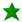 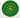 10. 招标会场纪律及要求10.1 会议按照“公开、公平、公正、诚信”的原则，招标采取全封闭方式主持进行。10.2与会人员要关闭手机等一切通讯工具，严禁在会场大声喧哗。否则，将请你离开会场。10.3 投标截止时间到后，招标现场对投标方的所有投标资质及评标所需的资料证明等不允许二次提交。10.4 严禁投标方会议期间与评委单独接触和交往。10.5 评标活动结束前，评标委员会各成员务必自觉做到不与外界及投标人有任何形式的联系，确有特殊原因需要外出或其他方面的，必须由监标人提交采购代理机构后，方可外出，外出时须有监标人员陪同。10.6 对各投标人的资质审查、开标、报价、评标、询标（答疑）、澄清、定标等工作，采取逐一方式进行，评标此期间投标投标人务必保持通讯工具的畅通，以便及时联络和不延误工作。若发生通讯工具不通或备案通讯工具号码有误，无法实现联络的，或无理拒绝或不执行采购人工作安排的，将视同自愿放弃本次投标权利。10.7 凡是须要经过会议通过的事宜事项，采购人对投标人在招标事后发生的已通过事宜事项的质疑或投诉，将不予采信。11. 招标评标须在监标人的监督下由采购代理机构组织进行。评标委员会各成员、采购人代表、投标人、特邀代表、工作人员等与会人员如有违纪、违规行为，监标人有权予以纠正或制止。12．与评标活动有关的工作人员。是指评标委员会成员以外的、因参与评标监督工作或者事务性工作而知悉有关评标情况的所有人员。第五部分 投标说明第一章 对投标方的资质要求1.1 投标人必须提交能够证明其具有履行本招标项目合同能力的资质证明文件，作为投标文件的一部分。   1.2 投标时资质审查的必要条件《详见第六章资格审查一览表》如果不能提供或有缺项则视为对招标文件资格审查内容的不响应，其投标将被拒绝。1.3开标现场对投标方投标资质中的所有投标资质及评标所需的资料证明等，严格遵循“第四部分”中10.8条款之规定。1.4投标方保证和承诺所投产品报价不存在恶意或有意压价、恶意或有意虚报报价，也不存在恶意或有意抬高报价等行为。 1.5 投标方保证和承诺不存在与其它投标人有串标、陪标等行为。 第二章 投标文件的编写2．要求2.1 投标人应详细阅读采购代理机构的招标文件中的条款、规范、表示、条件和格式等所有内容，按招标文件的要求编制投标文件和提供要求份数的投标文件，并保证所提供全部材料的真实性；投标文件必须对招标文件提出的要求和条件做出实质性响应。否则，其投标可能将被拒绝。2.2 允许投标人对招标文件中的所有包投标，也可根据本企业生产或代理产品的情况对部分包进行投标，但不允许投标人对某一包中的一项或部分项进行投标。采购人可选择一家投标投标人为所有包的成交人，也可选择若干个分别中标。3．投标文件语言和度量单位3.1 招标文件及投标人和采购代理机构就招标、投标交换的文件和往来信件，须以中文书写。3.2 除在招标文件的技术规格中另有规定外，计量单位应使用中华人民共和国法定计量单位。4．投标文件的组成4.1 投标人编写的投标文件应包括下列内容：投标函法定代表人资格证明书、法定代表人的授权委托书报价一览表具有独立承担民事责任能力的在中华人民共和国境内注册的法人，提供有效的营业执照（经营范围内包含本次采购的内容）。未被信用中国”（www.creditchina.gov.cn）列入失信被执行人、重大税收违法案件当事人名单、政府采购不良行为记录名单的网页截图或信用报告、未被中国政府采购网（www.ccgp.gov.cn）列入政府采购严重违法失信行为记录名单的网页截图加盖公章；投标保证金缴纳凭证（保证金现场缴纳）非联合体投标声明；关于资格的声明函服务报价明细表技术参数偏离表商务条款偏离表业绩表投标单位（供应商）反商业贿赂承诺书投标承诺书投标单位（供应商）《遵守政府采购相关法律法规承诺书》中小企业声明函（如有）投标保证金退还说明提供其它有利于投标的资料5．投标文件格式5.1 投标方应按招标文件范本格式中提供的投标文件格式认真填写投标书、开标一览表、投标表等，并注明投标货物的名称、货物简介、原产地、数量和价格等。6．投标报价6.1 投标方须在投标报价表上标明单价（单价为综合单价，包括人工费、材料和设备费等，以及一定范围内的风险的费用）和总价。如单价和总价不符，以单价累计为准。小写和大写不符，以大写为准。投标方如果不同意上述修改原则，其投标将被拒绝。投标方应标明其提供的所有货物及其相关工作范围内所有费用的总价，采购人不接受有任何选择性的报价。6.2. 投标时应注意下列几点：6.2.1 招标文件中特别要求的备品备件、易损件和专用工具的费用；6.2.2 招标文件中特别要求的安装、调试、培训、运输、保险及其它附带服务的全部费用；6.2.3 投标人提供的在中华人民共和国制造的货物，或已在境内的、国外生产的、已经进口货物，其货物的投标价即交货价中，包括制造、组装该货物所使用的零部件及原材料已付的全部关税、销售税和其他税。7．投标报价的货币单位7.1 投标报价单位为人民币。对进口设备的报价也应以人民币进行报价。8．投标文件规定的技术投标文件8.1 投标方须提交证明拟供货物和服务符合招标文件规定的技术投标文件，作为投标文件的一部分。8.2 上述文件可以是文字资料、图纸和数据，并提供：（1）货物主要技术及性能特点的详细描述；（2）货物主要部件的详细资料，包括检验报告等；（3）一份在技术规格中规定的保证货物正常和连续运转期间所需要的所有备件和专业工具的详细清单包括价格及供货来源信息。（4）规格、技术参数偏离表（见附件）没有按要求提供资料或提供资料不完全的，将视为对招标文件没有做出实质性响应，其风险由投标人自行承担。9．投标有效期9.1 投标文件从开标之日起，投标有效期为90天（如不满足将导致废标）。9.2 在特殊情况下，采购代理机构可与投标人协商延长投标文件的有效期。10．投标保证金10.1 投标保证金是为了弥补采购人因投标人的违规行为而蒙受的损失。采购人在因投标人的违规行为而受到损害时将没收其投标保证金，作为所受损害的补偿。10.2 投标人在提交投标文件时应交纳投标保证金，其有效期应不低于投标有效期。10.3 投标保证金不接受现金。按招标文件要求，在投标截止时间前将本项目投标保证金从投标公司的基本帐户汇到采购代理机构指定帐户。10.4 采购代理机构应当在《中标通知书》发出后5个工作日内无息退还未成交投标人的投标保证金，在采购合同签订5个工作日内无息退还中标投标人的投标保证金。10.5 未按招标文件规定提交投标保证金的，采购代理机构应当拒绝接受投标方的投标文件，视为无效投标。10.6 下列任何情况发生时，投标报价保证金将被没收。有下列情形之一的，投标保证金不予退还：10.6.1投标人在提交投标文件截止时间后撤回投标文件的；10.6.2投标人在投标文件中提供虚假材料的；10.6.3除因不可抗力或招标文件认可的情形以外，成交投标人不与采购人签订合同的；10.6.4投标人与采购人、其他投标人或者采购代理机构恶意串通的；10.6.5招标文件规定的其他情形。第三章 投标文件的递交11、投标报价截止时间11.1 投标文件的递交不得迟于规定时间。11.2 参加招标的投标人的所有投标文件都必须在招标文件规定的地点投标截止时间之前，将投标文件纸质版送达规定的指定地点。11.3  出现因招标文件的修改而推迟投标截止时间的情况时，投标方则须按采购代理机构的修改通知重新规定的投标时间递交。11.4投标文件的签署规定（开标前送达，比照前款“第二部分”中19条款）11.4.1投标文件的页面必须用印刷体打印。11.4.2投标文件应清楚工整，一般不准修改。个别非实质性修改之处应由供应商的被授权人或法人代表签章。11.4.3 所有投标文件必须提交正本一份和副本二份，并在封面上标记“正本”和“副本”。11.4.4 投标文件的正本与副本应当完全一致。当正本和副本之间出现差异时，以正本为准。11.4.5装订要求：投标文件正本与副本应分别装订成册（A4纸幅），并编制目录（图纸、图片等非文本形式的内容，可以不标注页码），目录和正文逐页标注连续页码（页码从目录编起，标注于页面底部居中位置）。采用左侧胶装方式装订， 装订应牢固、不易拆散和换页，不得采用活页夹装订，否则，采购人对由于投标文件装订松散而造成的丢失或其他后果不承担任何责任。第四章 评标委员会12、评标委员会组成12.1 由采购代理机构将根据《中华人民共和国政府采购法》规定，依法组建本次招标的评标委员会，负责组织本次招标的评标活动。评标委员会负责向采购人推荐拟中标人或者根据采购人的授权直接确定中标人。本招标文件中所指的评标委员会及其成员，适用于公开招标和邀请招标的采购方式。本招标文件中对评标委员会及其成员的要求，同时适用于采取邀请招标、竞争性谈判、询价或单一来源采购方式时依法组成的评审小组及其成员。12.2 评标委员会人选于开标前确定。评标委员会成员名单在中标结果确定前保密。12.3评标委员会由有关技术、经济等方面的专家和采购人熟悉相关业务的代表人员组成，成员为五人及以上的单数，其中技术、经济等方面的成员人数不少于成员总数的三分之二。12.4 按前款规定，评标委员会的成员，从专家库中采取随机抽取的方式确定。对于技术复杂、专业性要求较高或者国家有特殊要求的招标项目，抽取的专家不能满足评标工作需要时，将采取直接确定的方式选定评标委员会的人选。13. 评标委员会专家的条件和回避规定13.1 评标委员会专家应符合下列条件：13.1.1 熟悉有关和招标投标的法律法规；13.1.2 具有中级专业技术职称或同等专业水平且从事相关领域工作满8年,或者具有高级专业技术职称或同等专业水平；13.1.3熟悉有关招标投标的法律法规，并具有与招标项目相关的实践经验；13.1.4 能够认真、公正、诚实、廉洁的履行职责。13.2  有下列情形之一的，不得担任评标委员会成员：13.2.1 与投标方或者投标方主要负责人有近亲关系的或有利害关系的；13.2.2 与项目主管部门或者行政监督部门的人员有近亲关系的或有利害关系的；13.2.3 与投标方有经济利益关系，可能影响对投标公正评标的；13.2.4 曾因在招标、评标以及其他与招标、投标有关活动中从事违法行为而受过行政处罚或刑事处罚的。14. 评标委员会成员应当熟悉并认真研究招标文件，至少应了解和熟悉以下内容：14.1 招标目的。14.2 招标项目的范围、性质。14.3 招标文件中规定的主要技术要求、标准和商务条款。14.4 招标文件规定的评标原则、评标标准、评标方法和在评标过程中应考虑的相关因素。15. 采购人应当向评标委员会提供评标所需的重要信息和数据。16. 评标委员会成员有前款规定情形之一的，应当主动提出回避。17. 评标委员会及其成员应当履行的义务： 17.1 遵纪守法，客观、公正、廉洁地履行职责；17.2 按照招标文件规定的评标方法和标准进行评标，严格履行签字确认手续，对评标意见承担个人责任；17.3 对评标过程和结果，以及投标人的商业秘密保密；17.4 参与评标报告的起草；17.5 配合财政部门的投诉处理工作；17.6 配合采购人答复投标投标人提出的质疑。18. 评标委员会及其成员应注意事项：18.1 评标委员会应当客观、公正地履行职责，遵守职业道德，不得与任何投标人或者与招标结果有利害关系的人员进行私下接触，须响应前款“第三部分”中8.1条款之规定要求。18.2 评标委员会应当遵循独立评标的原则，按照《中华人民共和国政府采购法》，要以招标文件为评标的唯一依据，不做标书以外无关问题讨论和将招标文件中没有规定的标准和方法不得作为评标的依据。应本着“实事求是、公正诚信”的原则，根据招标文件规定的评标标准和方法，对投标方的投标文件进行系统地评标和比较。并按要求做好相关书面原始署名记录。18.3 评标委员会应当客观、公正地履行职责。评标时，严禁存在个人印象、个人关系或带有明显倾向性的行为发生。否则，经核实后，采购人将有权予以制止此类行为的发生，责成其修正不果的，将做为不良记录记录在案，并按相关政策法规的规定和程序，向财政监管部门提出处罚建议意见。18.4评标委员会成员和与本次评标活动有关的工作人员，不得透露对投标文件的评标和比较、中标候选人的推荐情况以及与评标有关的其他情况。18.5 除法律需要外，自开标直至宣布中标及签订合同为止，有关投标文件的审查、澄清、评定及关于评标的建议等情况，评标委员会及其成员任何人均不得以任何形式泄露，评标过程中如有不明事宜，需要投标方进行解释的，只能由评标委员会各成员进行询标（答疑）。19.与评标活动有关的工作人员，自开标之日期起至定标日止，在此期间任何监标人、采购人代表、特邀代表、工作人员及投标人不得干扰评标委员会正常及其它评标工作，否则，采购人将有权取消其权利资格。	第六部分 开标 评标 定标说明第一章 开　标20．开标20.1 本次招标按招标文件的规定的时间和地点进行公开开标，允许投标人的法定代表人或其授权人参加政采云在线开标会。20.2 为了体现投标人的合法权益，和确保评标工作的公平、公正，投标人如果认为参加评标的评标委员会成员及其他与会人员与其他投标投标人有利害关系的，有权以电子形式在录音录像下向采购人申请其回避。如不提请采购人申请其回避的，则视同无利害关系。20.3 按照上述会议通过事项，所有参加投标的投标人如事后发生上述原因的质疑或投诉事项，新疆锦瑞祥工程项目咨询管理有限公司将不予采信。20.4 投标文件响应性审查20.4.1开标后，采购代理机构与监督人将组织在政采云在线平台上进行资格审查，应检查其是否满足招标文件的格式要求，是否提供投标保证金等。20.4.2评标委员会将确定每一投标人是否对投标文件的要求做出了实质性响应，而没有重大偏离。实质性响应的投标是指符合招标文件的所有条款、条件和规定且没有重大偏离和保留的投标。20.4.3评标委员会判断投标文件的响应性仅基于投标文件本身而不靠外部证据。20.4.4评标委员会将拒绝被确定为非实质性响应的投标。投标方不能通过修正或撤回不符合之处而使其投标成为实质性响应的投标。20.5 投标登记确认的审查20.5.1投标人在规定时间内将投标文件上传至政采云平台。凡按规定时间前进行了投标登记确认的，其投标被接受。否则，其投标将直接被拒绝。20.5.2 通报后，在招标文件及程序符合法律规定的前提下，对招标文件做出实质性响应的投标人只有两家时，且是第一次开标，采购人应中止谈判，重新组织采购；如果是第二次开标，按照公开、公平和竞争的原则，采购人可以书面提出转竞争性谈判方式进行且提交批准后，按批准后的采购方式继续开标。反之，则应直接作废标处理，并依法重新组织采购。20.5.3 通报后，如果合格投标人只有一家时，且是第一次开标，采购人应中止谈判，重新组织采购；如果是第二次开标，采购人和投标商既没有过不良行为记录，也不存在明显或恶意的投标倾向性行为，采购人可以书面申请单一来源方式采购，经批准后，按批准后的采购方式依法按程序组织采购。反之，则应直接作废标处理，并依法重新组织采购。20.6 评标前的意见征求20.6.1严格在招标文件的规定范围内，由采购代理机构现场以书面的方式，征求采购单位代表对本次评标委员会评标时应注意的事项及意见建议，并签字确认。20.6.2 由采购人本次项目承办责任人严格按照招标文件的规定范围，核实并提出是否采信的意见并签字确认。20.6.3由采购人将可采信的上述意见建议，现场向评标委员会及成员提出可以予以采纳的决定。反之，则不予采纳。第二章 评  标21．开标报价21.1 评标依据  21.1.1 招标文件是评标的唯一依据。评标委员会评标要依据采购代理机构的公开招标文件和投标方的投标文件进行比较与评标。21.1.2 招标文件中的主要产品或金额大的产品，提供相同品牌产品且通过资格审查、符合性审查的不同投标人，按一家投标人计算，评审后得分最高的同品牌投标人获得中标人推荐资格。21.1.3 当发现投标人的投标文件有以下情形时，将认定为有串标嫌疑而对其予以废标：总报价相近，但其中分项报价不合理，且没有合理解释的；总报价相近，且其中款项报价雷同，又提不出计算依据的；总报价相近，数项子目单价完全相同，且提不出合理的单价组成的；总报价相近，主要材料设备价格极其相近的；总价相同，没有成本分析，分项乱调的；几个投标人的技术标都雷同的。21.1.4 本次评标采取综合评分法。21.2 评标过程的保密性21.2.1 所有与本次招标及评标有关的人员，均不得向投标人及与招标项目无关的其他人员，透露与评标有关的资料以及授予合同的意见等。21.2.2 在评标过程中，投标人试图在投标文件审查、报价、询标（答疑）、澄清、比较及授予合同方面向采购人员施加影响的任何行为，都可能导致其投标文件被拒绝。21.2.3 开标后直到授予投标人合同为止，凡是属于审查、报价、询标（答疑）、澄清、评价和比较的有关资料以及授标建议等，评标委员会成员或参与评标的有关工作人员均不得向投标人或其他无关的人员透露，违者给予警告、取消担任评标委员会成员的资格，不得再参加任何投标项目的评标。21.2.4 投标人在评标过程中，所进行的力图影响评标结果的不符合《政府采购法》及本次招标有关规定的活动，将被取消中标资格。21.3 评标有关规定要求 21.3.1 各投标投标人严格遵守前款“第四部分”中10.7条款之规定，在采购代理机构规定时间进行评标。21.3.2 评标、报价、询标（答疑）、澄清应按照投标投标人解密投标文件的正顺序进行。21.3.3 评标委员会成员和与本次评标活动有关的工作人员，应遵循前款“第五部分”“第四章”中12.2 条款、12.3条款、12.4条款和13条款之规定。 21.3.4 采购代理机构要对当事双方的评标、报价、询标（答疑）、澄清等，做好书面记录，经评标委员会、招标文件、投标文件具有同等法律地位；也是投标人一旦中标后，与采购人签订中标合同和发生质疑或投诉事项时的重要法律依据。21.3.5 评标委员会各成员应在采购人规定时间内阅读和熟悉招标文件，当要提出招标文件疑问事项时，应由采购人、采购代理机构本次招标项目的责任人作为主体解答者，解答不清的，由会议主持进行补充解答。21.4 报价21.4.1 投标报价的审查和原则要求 21.4.1.1 评标委员应确认实质上响应招标文件要求的投标文件中的价格进行审核，检查看其是否有计算和累加上的错误。21.4.1.2 修正错误的原则。如大写金额与小写金额不一致的，以大写金额为准；总价金额与按单价汇总金额不一致的，以单价金额计算结果为准；单价金额小数点有明显错位的，以总价为准，并修改单价；对不同文字文本投标文件的解释发生异议的，以中文文本为准。按上述原则调整后的价格为评标价，对投标人具有约束力。如果投标人不接受修正后的价格，则其报价将被拒绝，其投标报价保证金将被没收。21.4.1.3 采购代理机构在解密完成后开启开标一览表，进行公开唱标并开启签字时段，采购人按照规定时间，应检查所有投标文件的资格审查，确认无误后，评标委员会进行符合性审查。21.4.1.4 报价采用一次性报价方式，且为最终报价。21.4.1.5 投标投标人的报价均应报出拟提供货物的单价和总价。21.4.1.6 投标投标人的报价采取现场公开的方式进行唱标，均不接受二次报价。否则，将直接取消其投标报价资格。21.4.2 唱标、记标采购代理机构对投标报价登记确认、资格资质审查合格，及对招标文件做出实质性响应的投标人的报价，要给予每个正在参加评标的投标人相同的机会，并对报价采取公开的方式，招标代理机构在开启报价后，投标人须在规定的报价确认签字时段内进行CA签章，否则视为无效报价。该报价只允许有一个报价，投标投标人任何有选择性的报价将不予接受。21.4.3 最终报价是否均超过采购预算的审查确认21.4.3.1 报价唱标结束后，采购人须根据《中华人民共和国政府采购法》及招标文件的规定，按照最终报价不接受超过采购预算的原则，对最终报价是否均超过采购预算进行审查确认，并现场公布结果。 21.4.3.2 唱标结束后，如所有报价均超过采购预算，且采购人不能支付时，采购人现场应宣布本次招标废标。出现此种情况时，评标委员会有权决定拒绝所有的投标文件。21.4.3.3 唱标结束后，如果没有超过采购预算的投标投标人只有二家时，且是第一次开标，采购人应中止谈判，重新组织采购；如果是第二次开标，按照公开、公平和竞争的原则，采购人可以书面提出转竞争性谈判方式采购，经批准后，按批准后的采购方式继续开标。21.4.3.4 唱标结束后，如果没有超过采购预算的投标投标人只有一家时，且是第一次开标，采购人应中止谈判，重新组织采购；如果是第二次开标，采购人和投标商既没有过不良行为记录，也不存在明显或恶意的投标倾向性行为，由评标委员会对其递交的投标文件和招标文件做出实质性响应进行审查确认后，采购人可以书面申请单一来源方式采购，经批准同意后，按批准后的采购方式依法按程序组织采购。反之，则应直接作废标处理，并依法重新组织采购。21.5 评标程序21.5.1 评标委员会及其成员应当遵循独立评标的原则，按照独立初审、单独（或集中）询标（答疑）、独立综合评审、独立推荐拟中标人、集体定标、出具评标报告的工作程序进行。21.5.2 评标委员会成员需要投标人答疑时，投标人按采购代理机构、采购人规定时间要求，向本次评标委员会进行澄清。21.5.3 评标委员会应单独（或集中）与资格资质审查合格的投标人分别进行技术和商务评审与比较。21.5.4 按照采购人规定程序，评标当事双方应本着“实事求是、公正诚信”的原则，要以采购代理机构的招标文件为评标的唯一依据，不允许做招标文件以外无关问题讨论；评标委员会成员可以采取单独（或集中）的方式与投标人分别逐一进行评标、询标（答疑）、澄清。21.5.5 询标（答疑）、澄清21.5.5.1在评标过程中，评标委员会各成员如对投标文件中含义不明确、同类问题表述不一致或者有明显文字和计算错误的内容，需要投标人进行必要澄清、说明或者纠正，应以书面形式要求投标人在采购代理机构规定的时间内作出必要的澄清、说明或者补正，和分别单独（或集中）进行询标（答疑）。21.5.5.2 为有助于对投标文件进行审查、评估和比较，评标委员会及其成员将对认为需要投标人进行询标（答疑）、澄清等时，投标方有责任按照采购人通知的时间进行询标（答疑）和澄清。询标（答疑）和澄清时，投标方代表须做出书面答复并在规定时间内上传澄清文件。21.5.5.3 评标委员会在初步评审的基础上，单独（或集体）讨论、分析、综合各种因素后，可决定是否与各投标投标人再次进行询标（答疑）。21.5.5.4 采购代理机构要对投标人的澄清、说明或者补正，采用书面形式，由采购代理机构做好书面记录，并由其法定代表人或授权的代表签字或加盖单位公章，其澄清、说明或者补正不得超出投标报价文件的范围或者改变其实质性内容，并作为投标文件的组成部分。21.5.5.5 投标投标人拒不进行澄清、说明或者补正的，或者不能在采购代理机构规定时间内做出书面澄清、说明或者补正的，评标委员会将取消其继续参加评标的资格。21.5.5.6 参加投标的投标人应当对评标（审）的承诺和最终报价以书面形式确认，并由其法定代表人或其授权人签署或加盖公章。21.5.6 符合性审查21.5.6.1 评标委员会应依据招标文件的规定，对投标投标人的报价文件的有效性、完整性和对招标文件的响应程度进行审查，以确定是否对招标文件的要求做出实质性响应，对招标文件的要求未做出实质性响应的投标投标人，不得进入具体评标程序。21.5.6.2 评标委员会应当根据招标文件，审查并逐项列出每一个投标文件的全部投标偏差。投标偏差分为重大偏差和细微偏差。1、细微偏差是指投标实质上响应了招标文件要求，但在个别地方存在漏项或者提供了不完整的技术信息和数据等情况，并且补正这些遗漏或不完整不会对其他投标人造成不公平的结果。细微偏差不影响投标文件的有效性。2、应当要求存在细小偏差的投标人在评标结束前以书面形式予以补正。拒绝补正的，在综合评审时可以对细微偏差作不利于该投标人的量化。3、重大偏离或保留系指影响到招标文件规定的服务范围和质量，或限制了采购人的权力和义务的规定，而纠正这些偏离将影响到其他提交实质性响应的投标方的公平竞争地位。主要表现有投标文件没有按照招标文件要求提供投标保证金的，投标文件没有投标人授权代表签字和加盖公章的，投标文件中附有采购人不能接受的条件的，和不符合招标文件中规定的其他实质性要求的等。4、发现有重大偏差时，评标委员会及其成员应按招标文件中的规定，可以取消其投标的权利。21.5.6.3 进行符合性审查时，评标委员会应当审查每一个投标文件是否对招标文件提出的所有实质性要求和条件作出响应。未能实质上响应的，视情况按照招标文件的规定，应不得进入综合评审程序。主要有下列情况：1、投标文件载明的采购项目完成期限超过招标文件规定期限的；2、投标文件明显不符合招标文件规定的产品技术规格、技术标准以及商务条款要求的；3、投标文件附有采购人和采购代理机构不能接受的条件的；4、在评标过程中，发现投标人的最终报价明显低于其他投标报价，使得其报价可能低于其个别成本的，应当要求该投标人做出书面说明并提供相关证明材料。投标人不能合理说明或者不能提供相关证明材料的，评标委员会可以认定该投标人以低于成本报价竞标的；5、采购代理机构不接受不符合国家有关部门相关规定的投标报价或优惠方案。最终报价不接受超过采购预算的报价，投标投标人的最终报价超过采购预算，且采购人不能支付的；6、在评标过程中，发现投标人以他人名义投标、串通投标、以行贿手段谋取成交或者以其他弄虚作假方式投标的；7、投标人的资格条件不符合国家有关规定和招标文件要求的，或者拒不按照要求对招标文件进行澄清、说明或补正的；8、投标人误导、干扰采购人的评标活动的；9、投标文件不符合招标文件规定的其他实质性要求的。21.5.6.4有下列情形之一的，视为投标人串通投标，其投标无效,并对投标人依照《政府采购法》第七十七条的规定追究法律责任：1 不同投标人的投标文件由同一单位或者个人编制；2 不同投标人委托同一单位或者个人办理投标事宜；3 不同投标人的投标文件载明的项目管理成员或者联系人员为同一人；4 不同投标人的投标文件异常一致或者投标报价呈规律性差异；5 不同投标人的投标文件相互混装；6 不同投标人的投标保证金从同一单位或者个人的账户转出。资格审查一览表符合性审查一览表21.5.7 综合评审 21.5.7.1 评标委员会各成员应当遵循独立评审原则，按照招标文件的评标方法和标准，对资质资格资质检查和符合性检查合格的投标文件的商务和技术进行评估，综合比较与评价。并应当以书面方式发表各自（或集体）的具体综合评审意见。21.5.7.2 评估和综合比较与评价，应当严格按照采购人设计格式要求，做好书面原始署名记录，连同书面评标报告提交采购人。21.5.7.3 “综合评分法”应当载明投标人的投标项目、所作的任何修正、对商业偏差的调整、对技术偏差的调整、对各评审因素的评估，以及对每一投标的最终评标结果。21.5.7.4 综合评审记录要突出重点、抓住关键（核心）、真实准确、简明扼要，体现公平、公正、合理。否则，经核实后，将按前款“第五部分”中“第四章”的21.3条款之规定执行。21.5.7.5 比较与评价1、综合评标时，评标委员会各成员应当对每一个有效投标投标人的投标文件，根据招标文件中要求的产品价格、技术、性能、质量及质检认证、环保节能、财务状况、信誉、业绩、服务、培训、货物供应及对招标文件的响应程度等指标，进行具体评估。2、评标委员会成员应独立按照对每一个投标投标人所投产品的最终报价、设备选型、配置及性能指标、质检认证报告、环保节能、售后服务体系、培训计划、货物供应、财务能力和状况、类似业绩等因素的具体综合评估，进行比较与评价。21.5.8 综合评分法的原则、方法和标准21.5.8.1采用综合评分法，是指在最大限度地满足招标文件实质性要求前提下，按照招标文件中规定的各项因素进行综合评审后，以评分得分最高的投标人作为中标候选投标人或者中标投标人的评标方法。21.5.8.2 综合评分方法：评标委员会成员应按照独立综合评审原则，根据对招标文件的响应程度和具体评标情况，独立对具体投标文件的商务和技术指标进行评估和综合比较与评价后，独立（或集体）发表综合评审（议）意见，对每一个投标投标人做出打分决定；经政采云系统自动核对汇总核对和汇总后，按得高分原则，由高到低进行排序后，最后根据评标委员会各成员签署的打分结果，得出评标结论。21.5.8.3 评标时，评标委员会各成员应当独立对每个有效投标人的投标文件进行评价、打分，然后由政采云系统自动核对汇总核对汇总出每个投标人每项评分因素的得分。21.5.8.4 综合评分，应严格遵守前款“24.5.8 综合评审”条款之规定。否则，经核实后，将按前款“第五部分”中“第四章”的21.3条款之规定执行。21.5.8.5 评标委员会各成员要按照采购人规定格式，将每一个投标投标人的综合评审意见、打分结果、推荐理由等进行署名原始记录。21.5.8.6 综合评分原则1、评标委员会依据《评标（分）记录明细表》对投标文件进行比较与评价，并进行打分和汇总。。2、评标委员会小组成员评标、打分时不得协商，应独立完成。3、未满足招标文件要求的投标方，不予评分。4、评标打分应当按照技术部分、商务部分、报价部分的顺序进行，打分可保留两位小数。5、技术、商务部分应按各小项分档打分，投标文件中各小项指标相近的，打分应属同一档次。在采购人同意的情况下，允许评标委员会小组各成员根据招标书文件部分要求的技术、功能和《评标（分）记录明细表》表格部分的性能指标要求，可以按各投标文件（投标书和产品技术说明书）实际情况在档次打分范围内调整分值。6、打分采取百分制。7、由采购代理机构核对录入和汇总计算出每一个投标投标人的所得分数值，并由高到底排序后，须有评标委员会小组各成员署名确认。如出现得分相同的，应按投标投标人的报价由低到高顺序排列；得分且其报价相等的，则按核心技术指标优劣顺序排列。价格、技术指标的高低或优劣由评标委员各成员确认评定。8、若发现打分有误或者有差错的，或发现存在个人印象或带有明显倾向性时，将按前款“第五部分”中“第四章”的21.3条款之规定执行。21.5.8.7 《评标（分）记录明细表》评标委员会各成员记录原则上不允许有涂改、划擦等，如有应按合规方式修正。不允许在采购代理机构核对汇总且确认之后，在未经许可时，不能再要回重新记录。价格评标（分）记录明细表22. 推荐拟中标候选人22.1由评标委员会集体按照经署名确认的汇总得分排序顺序，推荐拟中标候选人。22.2 推荐拟中标候选投标人数量应当根据采购需要确定，应当限定在一至三人，并标明排列顺序。排序第一位的为推荐的第一拟成交投标人。22.3 投标方最低投标报价不是唯一中标条件。对资格资质审查和符合性审查合格的投标报价文件完整无缺、最大限度的满足招标文件需求的投标方，中标机会均等。22.4 如汇总得分排序后出现推荐拟中标候选人得分相同的，评标委员会只对取得得分前三位投标人，按照其报价由低到高顺序排列；得分且其报价相等的，则按核心技术指标优劣顺序排列。价格、技术指标的高低或优劣由评标委员会集体进行综合确认评定。排序在前三位之后的，按原排序不变，允许排序并列。22.5 由采购代理机构对未推荐拟成交候选人、确认废标的，进行核对汇总后，由评标委员会各成员签署确认。23. 编写评标报告23.1评标委员会根据全体成员签字的评标（评审）原始记录和结果，编写评标报告，并现场提交给采购代理机构。编写的评标报告要符合招标文件的要求。24. 评标结束24.1采购代理机构应按规定时间，通知全部参与本次招标投标有效的投标人入场，进行会议总结，宣布本次评标委员会推荐的第一拟成交投标人名单。24.2 评审小组各成员名单不公开。24.3 由采购代理机构宣读有关招标信息公告、中标确认原则及质疑（投诉）事项等说明。24.4 在宣布会议结束后，采购代理机构均有义务告知所有投标投标人办理投标保证金的退付手续。24.5 评标和定标一般应当在开标后7个工作日内完成，项目金额较大、技术较为复杂等特殊项目的评标工作应当在30个工作日内完成。不能在开标后30个工作日内完成评标和定标的，招标人应当提前3天通知所有投标人延长投标有效期。同意延长投标有效期的投标人应当相应延长其投标保证金的有效期，但不得修改其投标文件的实质性内容。第三章 定　标25．定标标准25.1 招标代理机构应在评标结束后2个工作日内，以书面形式向采购人发出《关于给予评审结果的确认函》，采购人在收到后5个工作日内，应按照评标报告确定的中标候选投标人名单中的顺序确认中标投标人。25.2 中标投标人因不可抗力或者自身原因不能履行合同的，采购人可以与排位在中标投标人之后第一位的中标候选投标人签订合同，以此类推。25.2.1 最低投标价不一定是被授予合同的保证。25.2.2 合同将授予被确定为实质上响应招标文件要求，经评定认为具备履行合同义务能力、报价合理、技术和商务条件都符合招标文件要求的、对买方最为有利的投标投标人。25.2.3 如果采购人确定该中标投标人无条件圆满履行合同，应由采购人将对下一个可能成交的投标投标人资格做出类似的审查。26．接受和拒绝任何或所有投标的权力26.1 为维护国家利益，评标委员会在授予合同之前仍有选择或拒绝任何投标的权力。27．中标通知书27.1 中标投标人确定后，采购代理机构应当将中标结果在省级以上财政部门指定的信息发布媒体上公告1个工作日，在公告中标结果的同时，采购代理机构向中标投标人发出《中标通知书》 。27.1.1 投标投标人对中标公告有异议的，应当在中标公告发布之日起七个工作日内，以书面形式向采购代理机构提出质疑。采购代理机构应当在收到投标人书面质疑后七个工作日内，对质疑内容做出答复。质疑投标人对答复不满意或者采购代理机构未在规定时间内答复的，可以在答复期满后十五个工作日内按有关规定，向同级人民政府财政部门投诉。27.1.2 采购人在收到《关于给予评审结果的确认函》5个工作日内，如不按规定确认中标投标人，应在规定的5个工作日期限内，以书面方式回函提出异议，经过财政监管部门同意后，由采购代理机构直接向中标首选投标人发出《中标通知书》。如逾期既不确认也不回函提出异议的，采购代理机构则视同采购人认可评标委员会推荐的中标首选结果，由采购代理机构直接向拟中标首选投标人发出《中标通知书》。一经发出即发生法律效力。27.1.3 中标投标人领取《中标通知书》时，须向采购人提交合同履约保证金，拒绝提交的，视为放弃成交项目。27.1.3.1 合同履约保证金与投标保证金同等额。待合同执行期满、货物验收合格及办理货款结算时，由采购人无息退还。27.1.3.2 合同履约保证金可采用银行汇票、银行保函等形式交纳，成交投标人须将履约保证金交到采购人指定帐户。指定账户与投标报价保证金同账户。27.1.3.3 中标投标人提交的合同履约保证金，其有效期限应不低于合同有效期。27.2  在发布中标公告后，招标采购单位应当向中标投标人发出中标通知书，中标通知书对采购人和中标投标人具有同等法律效力。《中标通知书》发出后，采购人改变中标结果，或者中标投标人放弃成交，应当承担相应的法律责任。27.3 《中标通知书》要作为采购人、中标投标人签订的由采购人监章的合同的依据。第四章 授予合同28. 签订合同28.1 中标投标人应当自《中标通知书》发出之日起30日内，按照采购代理机构招标文件的约定和中标方投标文件中的承诺与采购单位签订书面合同，所签订的合同不得对采购代理机构招标文件和中标方的投标文件作实质性修改。28.2 采购单位不得向中标投标人提出任何不合理要求作为签订合同的条件，不得与中标投标人私下订立背离合同实质性内容的协议。28.3 合同的双方当事人不得擅自变更、中止或者终止合同。28.4 合同继续履行将损害国家利益和社会公共利益的，双方当事人应当变更、中止或者终止合同。有过错的一方承担赔偿责任，双方都有过错的，各自承担相应责任。28.5 合同履行中，采购人需追加与合同标的相同的货物、工程或者服务的，在不改变其他条款的前提下，经采购人审查后，可以与投标人签订补充合同，补充合同须有采购人监章，但所有补充合同的采购金额不得超过原合同金额的10%。28.5.1 采购人在授予中标人合同时，经审查采购人的书面申请后，有权对招标文件中规定的货物和服务的数量在10%的幅度内予以增加或减少，并要在合同中增加条款进行说明。28.6 如中标投标人拒签合同，则按违约处理。采购人将没收其合同履约保证金。28.7 采购代理机构的招标文件、中标方的投标文件及其澄清、询标（答疑）文件等，均做为签订合同的法律依据。28.8 在未经采购人允许的情况下，不允许中标人将成交项目分包或转交他人承担。而且，采购人也不得直接指定分包人。28.8.1 经采购人同意，中标投标人可以依法采取分包方式履行合同。合同分包履行的，中标投标人就采购项目和分包项目向采购人负责，分包投标人向分包项目承担责任。28.8.2 对于不具备分包条件或者不符合分包规定的，采购人有权在签订合同或中标投标人提出分包要求时予以拒绝。如发现中标投标人转包或违法分包时，有权要求其改正；拒不改正的，有权要求终止合同，并报请有关行政监督部门查处。28.8.2.1 中标投标人必须与采购人协商后，共同决定将合同标的中的部分由第三方承担供货和服务责任，但中标投标人必须对合同标的的全部内容向采购人负责，并保证第三方提供的供货和服务符合采购代理机构招标文件的约定和其投标文件的承诺及相关约定。第七部分 商务部分协议编号：轮台县资源、资产、资金、项目、产业整合整体性解决方案服务合同委托方（甲方）：受托方（乙方）：签订时间：2022 年	月	日签订地点：委托方（甲方）： 住所：法定代表人：统一社会信用代码： 户名：账号： 开户行：委托方（乙方）： 住所：法定代表人：统一社会信用代码： 户名：账号： 开户行：鉴于：1、甲方为加快转型为市场化运营的国有企业，特委托乙方为甲方市场化转型前期工作提供专业服务。针对甲方具体现状，乙方制定新公司架构和资产整合重组方案，在整合过程中深挖轮台县内资源及国有资产，负责委托第三方对整合涉及资产进行评估、审计、财务调查等，并出具评估报告和审计报告。2、甲方聘请乙方为融资服务合作方。由乙方对轮台县基本情况进行前期调查，策划包装相关项目，通过发行公司债券、政策性银行贷款、商业银行贷款、融资租赁、供应链保理融资等方式，实现甲方的资金融资需求，在融资工作的落地过程中乙方为甲方提供全流程的整包服务。3、甲方在轮台县开展的市场化项目或者政府安排开展的重要项目，在项目实施过程中需要解决部分项目资金或融资问题， 需要引入项目战略资源等问题。乙方需要发挥自身资源和技术优势，帮助甲方解决项目的部分资金融资及战略合作资源的引入，在必要时，乙方应能发挥自身资源优势直接与甲方合资合作参与具体项目经营，深度参与对甲方项目的服务工作，但前提是符合甲方对外投资或甲方吸收外部投资的法定程序。在此基础上，甲乙双方本着平等、互利原则，根据《中华人民共和国民法典》及其他有关法律、法规，签订本服务合同，以兹共同遵照执行。一、合同标的（一）乙方向甲方提供的《资产评估报告》要求标准达到全县总资产规模按 240 亿元以上布局。2022 年打造一个外部主体评级达到 AA 评级的政府平台，平台总资产达 120 亿元，净资产达 80 亿元；2023 年新打造另一个外部主体达到 AA 评级的政府平台，平台总资产达 120 亿元以上，并成功发行债券。（二）乙方需要帮助甲方对资产和资本运作的整体定位和 战略布局进行策划，全面调研梳理轮台县的社会、经济情况，并给出“十四五”期间全县经济发展的书面分析报告和方案建 议，以及“十四五”期间的书面融资工作方案。（三）2023 年在为甲方第二家平台公司主体 AA 信用评级工作完成后，乙方协助甲方开展债券的发行工作，确保债券发行成功。（四）乙方帮助甲方包装策划 10 亿元规模的国家储备林项目，并协助指导甲方保障项目落地实施。（五）在 2022 年乙方协助甲方完成 10 亿元项目融资（包括以导入资源实现 10 亿元的 EPC+F 的“投融建”项目落地方式实现）。二、服务期限（一）本合同项下资源、资产、资金、项目、产业整合服 务期限自 2022 年    月    日起至 2023 年  9 月 30  日止，分 2 个服务工作阶段，第一个服务阶段期限为自 2022 年月 日起至 2022 年 9 月 30 日止，重点提供一个主体资产整合和顺利通过 AA 评级服务工作；第二个服务阶段期限为自2022 年 月 日起至 2023 年 9 月 30 日止，重点提供另外一个主体资产整合和顺利通过 AA 评级服务工作，并负责保证该主体公司具备债券发行资格。同时在服务期限内为两个主体提 供政策性贷款及其他项目融资咨询服务工作，完成 10 亿元规模的国家储备林项目策划包装并协助甲方落地实施。在 2022 年乙方协助甲方另外完成 10 亿元项目融资（包括以导入资源实现10 亿元的EPC+F 的“投融建”项目落地方式实现）。（二）乙方计划服务时间进度安排如下：1、清产核资、资产评估、产权界定、报表审计、主体信用评级方面：第一个服务阶段：自签订合同日起 30 个工作日内完成资产整合重组方案；（2）60 个工作日内完成资产评估工作；（3）90 个工作日内完成各单位审计工作，其中还有 15 天是给各单位准备文件的时间；（4）自签订合同日起 120 个工作日内完成主体信用评级工作；即乙方最快可以在签订合同之后的 120 个工作日完成第一阶段的基础服务工作及资源引入的对接服务工作，如因不可抗 力造成的服务暂停或延误，则服务时间顺延。第二个服务阶段：1、自签订合同日起 30 个工作日内完成资产整合重组方案；；（2）2023 年 1 月底完成资产评估工作；（3）2023 年 3 月底完成各单位审计工作，其中还有 15 天是给各单位准备文件的时间；（4）2023 年 6 月底完成主体信用评级工作；如因不可抗力造成的服务暂停或延误，则服务时间顺延。2、债项评级、债券发行方面：乙方帮助甲方完成 AA 评级（特指 2023 年新打造另一个外部主体的 AA 评级）工作后 30 个工作日内完成债项评级工作；乙方帮助甲方完成债项评级后的180 个工作日内完成债券发行工作；如因不可抗力造成的服务暂停或延误，则服务时间顺延。3、匹配项目资金推进项目落地方面：乙方负责在 2022 年年末保障甲方能够申请到位 10 亿元的国家储备林项目（主要为政策性银行贷款，授信批复额度 6 亿元以上），在 2022 年乙方协助甲方另外完成 10 亿元项目融资（包括以导入资源实现 10 亿元的 EPC+F 的“投融建”项目落地方式实现）。2023 年末保障甲方能够申请到位 10 亿元融资批复（包括完成一个 AA 主体10 亿元内债券发行募集），优先解决轮台县城市建设、基础设施项目所需资金，并实行投融建一体合作模式、推进项目落地。三、服务费用及支付甲方以中标方的工作成果作为本合同的基础服务费用依据。 甲方以资产规模增加幅度、主体信用评级和国储林项目策划包装作为对价支付中标方基础服务费。本合同下的工作成果要求：2022 年打造一个外部主体评级达到 AA 评级的政府平台，平台总资产达 120 亿元，净资产达 80 亿元；2023 年新打造另一个外部主体达到 AA 评级的政府平台，平台总资产达 120 亿元以上，并成功发行债券，2022 年成功包装策划 10 亿元规模国储林项目。在2022年中标方协助甲方另外完成 10 亿元项目融资（包括以导入资源实现 10 亿元的 EPC+F 的“投融建”项目落地方式实现）。第一个服务阶段：2022 年一个主体资产整合和 AA 评级服务工作的基础服务费用总价为￥     元（大写：人民币        元整）。资产规模以甲乙双方共同指定的北京兴华会计师事务所（特殊普通合伙）出具的审计报告为准（如不成立集团公司则县属国有平台资产累加计算）本合同签订生效且资产整合团队进场后的三个工作日内支付基础服务费用30%即金额￥     元（大写：人民币        元整）；在完成《资产整合重组方案》、提交公司审计报告初稿、评估报告初稿的三个工作日内支付基础服务费用 30%即金额￥                   元（大写：人民币        元整）；完成并提交公司审计报告正式稿、评级公司入场后的三个工作日内核 实并支付基础服务费用 30%即金额￥            元（大写：人民币        元整）；在 2022 年中标方协助甲方完成 10 亿元项目融资（包括国储林项目融资落地或以导入资源实现 10 亿元的 EPC+F 的“投融建”项目落地方式实现），完成主体信用 AA 评级工作后的三个工作日内支付剩余的基础服务费用 10%即金额￥         元（大写：人民币        元整）。第二个服务阶段：2022 年 10 亿元规模国储林项目策划包装和另外一个主体资产整合、AA 评级服务工作及成功发行债券的基础服务费用总价为￥         元（大写：人民币        元整）。资产规模以甲乙双方共同指定的北京兴华会计师事务所（特殊普通合伙）出具的审计报告为准（如不成立集团公司则县属国有平台资产累加计算）。本合同签订生效且国储林项目策划团队及资产整合团队进场后的三个工作日内支付基础服务费用 30%即金额￥       元（大写：人民币        元整）；在全面调研梳理完轮台县的社会、经济情况后，给出“十四五”期间全县经济发展的分析报告和方案建议，完成 10 亿元国储林项目的《项目建议书》和《国储林项目工作推进实施方案》，完成第二个国企 AA 评级主体公司的《资产整合重组方案》后的三个工作日内支付基础服务费用 30%即金额￥       元（大写：人民币          元整）；完成第二个国企 AA 评级主体公司的财务审计报告的正式稿、评级公司入场后的三个工作日内支付基础服务费用 30% 即金额￥       元（大写：人民币        元整）；完成第二个国企 AA 评级主体公司的主体信用 AA 评级工作后的三个工作日内支付基础服务费用总价的 5%即金额￥        元（大写：人民币        元整）；在债券成功发行后三个工作日内支付服务费用总价的 5%即金额￥         元（大写：人民币          元整）。第二个服务阶段入场工作将与第一个服务阶段工作同时开展。本合同履行过程中，乙方不得以任何理由要求甲方支付超 出费用总价以外的其他费用。本次服务出具的整合方案、评估报告、审计报告及评估、 审计、评级过程中所产生的全部费用，均由乙方承担，甲方不再另行向乙方或第三方付费。国储林项目策划出具的《项目建议书》和《国储林项目工作推进实施方案》费用由乙方承担， 但需要外部林业勘察设计院出具的项目可研报告费用不在此列。全面调研梳理轮台县的社会、经济情况，给出“十四五”期间全县经济发展的分析报告和方案建议的费用由乙方承担。达到合同约定付款条件后，乙方应先向甲方开具符合国 家法律法规规定的发票，甲方收到乙方出具的的发票后五个工 作日内向乙方支付等额的服务费。如因乙方未按约向甲方提供 发票导致的逾期付款，甲方不承担任何责任。如果因政策方面的原因，甲方不能继续履行合同，致使 乙方无法开展本合同所约定的工作内容，甲方应当按乙方已完 成的实际工作量所占总工作量和工作成果的占比支付报酬。四、甲方的责任甲方应积极配合乙方开展工作，并及时向乙方提供必要 的、完整的、真实的文件资料和其他信息。因甲方配合不当或 未及时提供甲方能够提供的有关资料文件，导致乙方未能及时完成工作的，则由甲方承担逾期责任，服务期限顺延最长不超 一个服务周期（一个服务周期为 90 个工作日）。如果因政策方面的原因，出现致使乙方无法开展本合同 所约定的两个阶段基础服务工作内容，甲方有权选择解除合同 或服务期限顺延，服务期限顺延最长不超一个服务周期（一个 服务周期为 90 个工作日）。为乙方派出的有关工作人员提供必要的工作条件和协助。 乙方的责任乙方严格遵守国家法律法规，并按照本合同的约定，严谨、规范、高效的开展工作。乙方有权接触甲方相关人员了解相关信息以有助于提出 合理化建议。乙方在执行业务过程中获知的甲方信息等商业秘密负有 保密责任，除法律另有规定者外，未经甲方同意，乙方不得将 甲方提供的资料泄露给任何第三方。乙方或乙方指定评估公司、会计师事务所及评级公司负 责对服务内容所涉及的评估、审计、评级出具相应报告。六、争议解决条款因本资源、资产、资金、项目、产业整合服务合同产生的 争议双方应友好协商解决，协商不成的，任何一方均有权向甲方所在地人民法院提起诉讼。为维护双方各自的合法权益，诉 讼过程中产生的所有费用由败诉方承担。七、违约责任在本合同履行过程中，若其中一方无故违约则违约方向守 约方支付本合同总金额 8%的违约金。八、不可抗力若发生不可抗力不能继续履行本合同的，发生的一方应当 及时书面通知对方，在不可抗力解除后，双方再决定是否继续 履行本合同，因不可抗力造成的损失由双方各自承担。九、其它1、本合同一式肆份，甲、乙双方各执贰份，具有同等法律 效力。2、本合同自双方法定代表人或授权代理人签字并盖章之日 起生效。3、未尽事宜，经双方共同协商一致后签订补充协议，补充 协议与本合同具有同等法律效力。（以下无正文）甲方（盖章）：法定代表人：2022 年	     月	   日乙方（盖章）：法定代表人：2022 年	    月	 日第三章 付款币种及方式1．付款币种本次招标所述的项目资金均以人民币支付。付款方式：详见投标人须知附表；第八部分 投标文件的编制装订一、投标文件编制和装订顺序（一）投标人的投标文件必须制作目录和页码并进行胶装。（二）投标人的投标文件编制顺序，必须按下列顺序排列和装订。否则，其投标文件将可能被拒绝接受，或作为废标处理。编制排列和装订顺序严格如下：投标函法定代表人资格证明书、法定代表人的授权委托书报价一览表具有独立承担民事责任能力的在中华人民共和国境内注册的法人，提供有效的营业执照（经营范围内包含本次采购的内容）未被信用中国”（www.creditchina.gov.cn）列入失信被执行人、重大税收违法案件当事人名单、政府采购不良行为记录名单的网页截图或信用报告、未被中国政府采购网（www.ccgp.gov.cn）列入政府采购严重违法失信行为记录名单的网页截图加盖公章；投标保证金缴纳凭证非联合体投标声明关于资格的声明函服务报价明细表技术参数偏离表商务条款偏离表业绩表投标单位（供应商）反商业贿赂承诺书投标承诺书投标单位（供应商）《遵守政府采购相关法律法规承诺书》中小企业声明函（如有）投标保证金退还说明提供其它有利于投标的资料二、投标文件顺序及格式范本 （一）投标文件顺序及要求1、各投标人应严格按格式范本提供，不允许擅自或随意改变和变动，标书范本应做到工整整齐和完整。2、文书字体应选择不大于仿宋三号或宋体三号字体，表格内字体应选择不大于仿宋小四号或宋体小四号字体，3、凡须要签字盖章的，必须有符合招标文件规定要求的人员签字，公章必须是单位法人印章。4、凡有备注说明的，必须符合说明的要求。5、凡招标文件要求提供的，必须提供。投标文件格式范本(一)投标函致：新疆锦瑞祥工程项目咨询管理有限公司:根据贵方为　　　（项目名称）    项目招标的投标邀请（招标编号） ，签字代表（姓名、职务）经正式授权并代表投标人（投标人名称、地址）提交下述文件正本一份和副本　二　份。投标函法定代表人资格证明书、法定代表人的授权委托书报价一览表具有独立承担民事责任能力的在中华人民共和国境内注册的法人，提供有效的营业执照（经营范围内包含本次采购的内容）。未被信用中国”（www.creditchina.gov.cn）列入失信被执行人、重大税收违法案件当事人名单、政府采购不良行为记录名单的网页截图或信用报告、未被中国政府采购网（www.ccgp.gov.cn）列入政府采购严重违法失信行为记录名单的网页截图加盖公章投标保证金缴纳凭证非联合体投标声明关于资格的声明函服务报价明细表技术参数偏离表商务条款偏离表业绩表投标单位（供应商）反商业贿赂承诺书投标承诺书投标单位（供应商）《遵守政府采购相关法律法规承诺书》中小企业声明函（如有）投标保证金退还说明提供其它有利于投标的资料据此函，签字代表宣布并同意如下：1、所附投标报价表中规定的应提交和交付的货物和服务投标总价为（注明币种，  并用文字和数字表示的投标总价）。2、投标方将按招标文件的规定履行合同责任和义务；3、投标方已详细阅读并理解了招标文件的全部，包括修改文件。我们完全理解并同意放弃对这方面有不明及误解的权利。4、本投标有效期自开标之日起　　　个日历日。5、在规定的开标时间后，如果在投标有效期内撤回投标，同意投标保证金将被贵方没收。6、投标人同意提供按照贵方可能要求的与其投标有关的一切数据或资料，完全理解贵方不一定接受最低价的投标或收到的任何投标的约定。7、与本投标有关的一切正式往来信函请寄：投 标 人 名 称：　      　　　　　　　　　          投标人代表签字：　　　　　　　　　　　              公          章：　　　　　　　　　　　　　          地　　　　  址：　　　　　　　　    　              　     电　　　　　话：　　　　　　　　　　                　     邮          编：　　　　   　　　                   　     传          真：　   　　　　　　                   　　　　　　　　　　　　　　　　　　 20 　　年　   月   　（二）法定代表人资格证明书 法定代表人资格证明书单位名称：单位性质：地址：成立时间：经营期限：姓名：       性别：     年龄：     职务：        系（投标人）的法定代表人。特此证明。（附法人身份证复印件）投标人公章：[投标人盖章]日期：20   年   月   日注：法人代表本人作为公司代理人前来参加投标的提供此项证明文件法人代表授权书本授权书声明：注册于（地区的名称）的（公司名称），在下面签字的法人代表（姓名、职务），代表本公司授权在下面签字的（被授权人的姓名、职务）为本公司的合法代理人，就　（项目名称）　的投标，以本公司的名义处理一切与之有关的事务。本授权书于20　　　年　　　月　　日签字生效，特此声明。（附法人身份证复印件）（附被授权人身份证复印件）法人代表签字：　　　　　　　　　　　　　　　被授权人签字：　　　　　　　　　　　　　　　公        章：                              　　　　　　　　授  权 日 期：20　　年　　月　　日注：法人代表本人作为公司代理人前来参加投标的，投标方可以不提供此项证明文件。（三）开标一览表 开标一览表投标人名称：                                                                 招标文件编号：                                              采购项目名称：                                 投标单位法人代表或授权代表签字（盖公章）：（四）投标人营业执照（经营范围内包含本次采购的内容）复印件（五）未被信用中国”（www.creditchina.gov.cn）列入失信被执行人、重大税收违法案件当事人名单、政府采购不良行为记录名单的网页截图或信用报告、未被中国政府采购网（www.ccgp.gov.cn）列入政府采购严重违法失信行为记录名单的网页截图加盖公章；  投标保证金缴纳凭证（七）非联合体投标声明非联合体投标声明本项目非联合体投标，特此声明。             投标人（公章）：法定代表人或授权委托人签字：                     日期：（八）关于资格的声明函 关于资格的声明函致：新疆锦瑞祥工程项目咨询管理有限公司关于贵公司组织         （项目名称）（项目编号：         ）的招标活动，本签字人愿意参加投标，并声明：本公司具有符合招标要求的良好商业信誉和健全的财务会计制度、参加政府采购活动前三年内，在经营活动中没有重大违法记录，三年内无因自身原因违约或不恰当履行合同引起的终止、纠纷、争议、仲裁和诉讼记录，无被责令停业或暂停投标记录，无经济方面的犯罪或严重违法记录，无发生过重大安全事故或责任事故。提交的相关证明文件是准确真实、完整有效的，并已清楚招标文件的要求及有关文件规定。并承诺在本次招标采购活动中，如有违法、违规、弄虚作假行为，所造成的损失、不良后果及法律责任，一律由我公司（企业）承担。特此声明！投标人（盖章）：　投标人名称　                         　　　　授权签署本资格文件人（签字）：被授权人姓名             签字人姓名、职务：被授权人姓名、职务                  地址：投标人地址                                      　　　　　　　　　　　　　传真：          　电话：            　 邮编：         　　　　　　　　　　　　　　　　　　　　　　　　　　声明日期：20　　年　月　日（九）服务报价明细表服务报价明细表投标人名称（公章）：                            项目编号：注：此表需详列投标的每项服务。投标单位法人代表或授权代表签字（加盖公章）：（十）技术参数偏离表 技术参数偏离表投标人名称（公章）：                             项目编号：   注：与招标文件要求逐条对应填写。投标人代表签字：　　　　　　　　　　　（十一）商务条款偏离表 商务条款偏离表投标人名称（公章）：         　　　　　         项目编号：　   投标人代表签字：　　　　　　　　　　　　　　　　（十二）业绩表业绩表供应商名称（公章）：         　　　　　          项目编号：　　　　　注：业绩须附有合同复印件证明。 供应商代表签字：　　　　　　　　　　　　　　　　（十三）投标单位（投标人）反商业贿赂承诺书 投标单位（投标人）反商业贿赂承诺书我公司承诺在（项目编号、项目名称）招标活动中，不给予国家工作人员以及中介机构工作人员及其亲属各种形式的商业贿赂（包括送礼金礼品、有价证券、购物券、回扣、佣金、咨询费、劳务费、赞助费、宣传费、支付旅游费用、报销各种消费凭证、宴请、娱乐等），如有上述行为，我公司及项目参与人员愿意按照《反不正当竞争法》的有关规定接受处罚。 公司法人代表签字：法人授权代表签字：项目经办人签字：                       承诺日期：       年   月    日（十四）投标承诺书投标承诺书我方承诺接受招标文件及澄清修改部分（如有）的全部条款（包括响应文件递交截止时间、保证金、资格条件、评审成交标准以及采购需求等其他所有条款）且无任何异议，现向贵单位提出承诺报价。承诺人：投标公司：20xx年xx月xx日（十五）投标单位（供应商）《遵守政府采购相关法律法规承诺书》投标单位（供应商）《遵守政府采购相关法律法规承诺书》我公司承诺在（项目编号、项目名称）采购活动中，严格遵守政府采购相关法律法规，遵循公平竞争的原则，不存在恶意串通的行为，不存在妨碍其他投标人的竞争行为，不存在损害采购人或者其他投标人的合法权益的行为。如发生违反政府采购相关法律法规行为，我公司及项目参与人员自愿放弃本次项目的投标、报价资格，并承担相关法律责任。公司名称：（盖章） 公司法人代表：法人授权代表：日期：（十六）中小企业声明函（如有）中小企业声明函（如有）本公司郑重声明，根据《政府采购促进中小企业发展暂行办法》（财库〔2011〕181 号） 的规定，本公司为（请填写：中型、小型、微型）企业。即，本公司同时满足以下条件：1、根据《工业和信息化部、国家统计局、国家发展和改革委员会、财政部关于印发中小企业划型标准规定的通知》（工信部联企业〔2011〕300 号）规定的划分标准，本公司为（请填写：中型、小型、微型）企业。2、本公司参加 	(采购人单位名称)	的 	(项目名称)	采购活动提供本企业提供服务为（请填写：中型、小型、微型） 企业提供的服务。本公司对上述声明的真实性负责。如有虚假，将依法承担相应责任。响应供应商名称（盖公章）： 日 期：说明:响应供应商认为其为中小企业的应提交本函，并明确企业类型，否则评审时不能享受相应的价格扣除。响应供应商提供其他小型或微型企业提供服务时，应同时提供《中小企业声明函》，否则评审时不能享受相应的价格扣除。监狱企业的证明文件（如有）说明：监狱企业参加政府采购活动时，应当提供由省级以上监狱管理局、戒毒管理局（含新疆生产建设兵团）出具的属于监狱企业的证明文件，并加盖响应供应商单位公章。残疾人福利性单位声明函（如有）本单位郑重声明，根据《财政部 民政部 中国残疾人联合会关于促进残疾人就业政府采购政策的通知》（财库〔2017〕 141 号）的规定，本单位为符合条件的残疾人福利性单位，且本单位参加______单位的	项目采购活动并由本单位提供服务。本单位对上述声明的真实性负责。如有虚假，将依法承担相应责任。响应供应商名称（盖公章）：日 期：政策功能情况（如有）项目名称：说明：属于品目清单范围内的节能或环境标志产品，应当提供国家确定的认证机构出具的、处于有效期之内的节能产品或环境标志产品认证证书复印件，并加盖响应供应商单位的公章。未提供产品认证证书不予价格扣除。响应供应商名称（盖公章）：日期：（十七）            投标保证金退还说明致：我公司参与《         项目名称       （项目编号：          ）》的投标，请贵单位按照有关规定将我公司投标保证金（          元）退还，具体账户信息如下：收款单位：                    （公司名称）开户银行：                    账　　号：                    备　　注：                    （项目编号）财务联系电话：                特此说明！投标人名称：                                      （公章）法定代表人签名（或其委托的全权代表人）：           日期：      年   月   日（十八）提供其它有利于投标的资料项号项目内	容1项目名称轮台县资源、资产、资金、项目、产业整合整体性解决方案服务项目2项目编号XJJRX-GKZB(2022)-01083合同履行期限自签订合同之日起至2023年9月30日止；4供货地点新疆轮台县财政局5资金来源财政资金6采购方式公开招标7采购人名    称：新疆轮台县财政局　　　　　　　　　　　地       址：新疆巴州轮台县青年西路第五综合办公楼　　　　　  项目联系人（询问）：吴女士　  　　　　　　　　　　项目联系方式（询问）：0996-4690736  　　8采购代理机构名    称：新疆锦瑞祥工程项目咨询管理有限公司 　　　　　　　　　　　地    址：新疆库尔勒市石化大道天缘商务酒店4楼616室项目联系人（询问）：雷女士  　　　　　　　　　　　项目联系方式（询问）：0996-2222123152761907859投标人必备资质（1）满足《中华人民共和国政府采购法》第二十二条规定；（2）在中华人民共和国境内依法注册的、具有独立承担民事责任的能力，提供有效的营业执照（经营范围内包含本次采购的内容）。（3）法人须提供法定代表人资格证明书及身份证或法人授权委托书及被授权人身份证。（4）单位负责人为同一人或者存在直接控股、管理关系的不同投标人，不得参加同一合同项下的政府采购活动。（5）未被“信用中国”（www.creditchina.gov.cn）、中国政府采购网（www.ccgp.gov.cn）列入失信被执行人、重大税收违法案件当事人名单、政府采购严重违法失信行为记录名单。（6）本项目不接受联合体投标。10开标时必须携带的证件不见面开标方式的取消本条款11开标时间2022年3月25日 11：00（北京时间）12开标地点政采云开标大厅（https://www.zcygov.cn在线投标）13联合体不接受联合体14投标文件解密时长30分钟（投标人若未在规定时间内完成，所造成的一切后果由投标人自行承担）15投标人报价确认报价签字时长20分钟（投标人若未在规定时间内完成，所造成的一切后果由投标人自行承担）16投标有效期90日（从递交投标文件截止日起计算）。17投标保证金投标保证金：40000元，大写：肆万元整；账户名称：新疆锦瑞祥工程项目咨询管理有限公司账号：736070100100149944开户行：库尔勒银行营业部（如跨行转账，此银行分类在城市商业银行或其他目录下，如有问题请咨询0996-2156312）行号：313847500021投标保证金缴纳截止时间：投标保证金在2022年3月25日11:00分（北京时间）前从投标人基本账户转入。投标保证金汇款凭证上（用途或备注或附言）应注明本项目编号[标准格式：XJJRX-GKZB(2022)-0108]。否则，届时将被拒绝。18招标文件发售时间发售时间：2022年3月4日至2022年3月11日上午：10:00至14:00下午：14:00至19:30（北京时间，法定节假日除外）19投标文件递交上传地址政采云线上开标大厅（https://www.zcygov.cn在线投标）（注：采用不见面方式开标的，所有投标人须将资格审查文件及投标文件（须与上传政采云投标文件一致）电子版刻录光盘或U盘一份及纸质版一正二副于2022年3月25日11:00分（北京时间）前且盖章处按要求盖章或签字，递交至招标代理公司或以快递方式送达，地址：新疆库尔勒市石化大道天缘商务酒店雷女士，15276190785）20付款方式详见招标文件第七部分商务部分中合同详细条款21履约保证金中标金额的0%22最高限价748万元（投标报价高于最高限价的，作为废标处理）23招标代理服务费1、代理报酬的计算方法：参考《招标代理服务收费管理暂行办法》，本项目代理报酬为55000元2、代理报酬支付方式：由中标人支付3、代理报酬的支付时间：由中标人领取中标通知书前支付24质疑须知1、接收质疑函的方式：现场递交纸质版及Word格式电子版质疑文件至接收2、接受质疑函的单位：新疆锦瑞祥工程项目咨询管理有限公司地址：新疆库尔勒市石化大道天缘商务酒店4楼616室25政府采购政策支持1、财政部、国家发展改革委、生态环境部、市场监管总局《关于调整优化节能产品、环境标志产品政府采购执行机制的通知》（财库[2019]9 号文）；2、财政部、生态环境部《关于印发环境标志产品政府采购品目清单的通知》（财库[2019]18 号文）；3、财政部、发展改革委《关于印发节能产品政府采购品目清单的通知》（财库[2019]19 号文）；4、市场监管总局《市场监管总局关于发布参与实施政府采购节能产品、环境标志产品认证机构名录的公告》（2019 年第 16 号）；5、财政部、工业和信息化部《关于印发《政府采购促进中小企业展暂行办法》的通知》（财库[2011]181 号文）；6、财政部、民政部、中国残疾人联合会《关于促进残疾人就业政府采购政策的通知》（财库[2017]141 号）；7、财政部、司法部《关于政府采购支持监狱企业发展有关问题的通知》（财库[2014]68 号文）。（中小企业优惠、监狱企业、节能产品、环境标志产品等）。8.扶持中小企业政策：评审时小型和微型企业产品享受6%的价格折扣。监狱企业、残疾人福利组织视同小型、微型企业。 9、《关于运用政府采购政策支持脱贫攻坚的通知》（财库【2019】27号文）。  26CA服务1.请投标单位提前自学线上开标流程，投标人应提前调试好在线参标电脑的各项配置，并在投标截止时间前准备好CA锁进行相关操作。CA申领访问新疆数字证书认证中心官方网站（https://www.xjca.com.cn/）或下载“新疆政务通”APP自行进行申领。如需咨询，请联系新疆CA服务热线0991-2819290。27评标方法综合评分法28其它1.请投标单位提前自学线上开标流程，投标人应提前调试好在线参标电脑的各项配置，并在投标截止时间前准备好CA锁进行相关操作。2.投标人对招标文件中采购清单、技术需求、商务条件等如有疑义，应当在投标截止时间前15日内提出，否则视为充分理解招标文件各项要求。3.本次采用政府采购云平台线上招标、投标，请各潜在投标人及时办理CA锁和学习政府采购云平台线上投标相关知识。在政府采购云平台登录，按招标公告要求缴费后进行下载招标文件。请各投标人获取招标文件后及时关注云平台答疑文件获取栏目。具体相关事宜见政府采购云平台。4.本项目采用资格后审，请投标人仔细阅读招标文件和各项要求，制作文件及相关资料过程中，若因投标人资格条件不符、提供资料不全等原因导致投标文件予以退还，责任自负。5.招标文件中如有内容冲突的地方，以投标须知要求为准。备注公开招标文件中关于废标、无效标、投标被拒绝等字样的条款，为招标的实质性要求和条件，着重提醒各投标人注意，并认真查看公开招标文件中的每一个条款及要求，因误读公开招标文件而造成的后果，采购人概不负责。投标文件中有弄虚作假的内容，其投标文件作废。（如假证书、假业绩、隐瞒不良行为记录、夸大荣誉、使用非本单位在职员工的相关证件及不符合招标文件规定的条款等）；在签订合同之前，投标人如发现投标人的投标文件有弄虚作假内容，招标人可拒绝与其签订合同。并将其列入政府采购黑名单库公开招标文件中关于废标、无效标、投标被拒绝等字样的条款，为招标的实质性要求和条件，着重提醒各投标人注意，并认真查看公开招标文件中的每一个条款及要求，因误读公开招标文件而造成的后果，采购人概不负责。投标文件中有弄虚作假的内容，其投标文件作废。（如假证书、假业绩、隐瞒不良行为记录、夸大荣誉、使用非本单位在职员工的相关证件及不符合招标文件规定的条款等）；在签订合同之前，投标人如发现投标人的投标文件有弄虚作假内容，招标人可拒绝与其签订合同。并将其列入政府采购黑名单库投标人应保证在本项目使用的任何产品和服务（包括部分使用）时，不会产生因第三方提出侵犯其专利权、商标权或其它知识产权而引起的法律和经济纠纷，如因专利权、商标权或其它知识产权而引起法律和经济纠纷，由投标人承担所有相关责任的同时不得耽误本项目供货。投标人应保证在本项目使用的任何产品和服务（包括部分使用）时，不会产生因第三方提出侵犯其专利权、商标权或其它知识产权而引起的法律和经济纠纷，如因专利权、商标权或其它知识产权而引起法律和经济纠纷，由投标人承担所有相关责任的同时不得耽误本项目供货。投标人应保证在本项目使用的任何产品和服务（包括部分使用）时，不会产生因第三方提出侵犯其专利权、商标权或其它知识产权而引起的法律和经济纠纷，如因专利权、商标权或其它知识产权而引起法律和经济纠纷，由投标人承担所有相关责任的同时不得耽误本项目供货。序号招标文件要求1营业执照（经营范围内包含本次采购的内容）2法人须提供法定代表人资格证明书及身份证或法人授权委托书及被授权人身份证3单位负责人为同一人或者存在直接控股、管理关系的不同投标人，不得参加同一合同项下的政府采购活动。（附件13）4未被“信用中国”（www.creditchina.gov.cn）、中国政府采购网（www.ccgp.gov.cn）列入失信被执行人、重大税收违法案件当事人名单、政府采购严重违法失信行为记录名单5本项目不接受联合体投标（附件5）6投标保证金缴纳凭证序号审查项目审查情况（是否响应）报价是否按招标文件规定格式填写、盖章、签字的报价是否超过最高限价、最终报价是否明显低于其他投标报价商务资信合同完成期限是否超过招标文件规定期限、是否以他人名义投标、串通投标、以行贿手段谋取成交或者以其他弄虚作假方式投标的商务资信投标文件是否附有采购人不能接受的条件的、供应商的资格条件是否符合国家有关规定和招标文件要求的，或者拒不按照要求对招标文件进行澄清、说明或补正的技术供应商是否误导、干扰采购代理机构评审活动的、投标文件不符合招标文件规定的其他实质性要求的商务评审评分标准商务评审评分标准商务评审评分标准项目评标内容分值相关项目经验供应商自2017年1月1日至今为市县级政府或其国有企业提供过壮大国有资产、融资服务（并中标或者签订过资产、资源、资金、项目、产业整合整体性解决方案服务合同、资产整合重组及债券发行服务合同）；为市县级政府或其国有企业提供过国储林项目服务（并中标或者签订过国储林项目可行性研究报告采购合同、国储林项目咨询服务合同），每一个业绩加2.5分，满分10分。10投标文件质量响应文件编制内容完整、齐全、叙述严谨、标书无涂改、错页、漏页现象的，得3分响应文件的编制较好的，得2分响应文件的编制差的，得0分3合计合计13技术评审评分标准技术评审评分标准技术评审评分标准项目评标内容分值目标任务对项目背景描述清楚，工作必要性和可行性理由分析充分、逻辑清晰；工作目标明确、可行；工作内容具体、详实的；达到成果的执行条件，优得12分，良的得6分，一般得2分，差不得分12项目组织实施项目组织实施：根据项目制定相应的实施方案和细则，工作方法符合实际情况、具体可行，保障措施全面细致、可操作性强，计划进度安排详实具体、合理可行，优得15分，良的得7分，一般得2分，差不得分15成果核查与质检各项成果核查与质量检查重点明确，核查标准和分类型认定细则科学合理，可操作性强，检查结果记录和分类标注方法合理；核查结果和存在问题归纳总结条理清楚、逻辑性强；核查成果汇总分析有关成果表达形式直观、丰富的；达到对成果检验标准；满足授信评级发债工作要求，优得15分，良的得7分，一般得2分，差不得分15质量保证投标文件中有关质量保证措施合理性、科学性，完备性内容；投标人的进度、安全、保密等保障措施完整性和合理性；达到采购方所需质量，确保成果实施可行性，优得10分，良的得5分，一般得1分，差不得分10工期保证有具体工期保证措施，人员组织投入满足项目要求，专业、人员匹配合理；确保合同履约期限内完成成果；项目所需各类报告符合操作实施条件，优得10分，良的得5分，一般得1分，差不得分10服务承诺售后跟踪服务计划或方案，跟踪服务机构的设置、跟踪服务队伍人员配备情况；应急响应时间承诺；对项目团队保证足够的现场调研时间及方案汇报、意见沟通、方案修改承诺；对项目配合后期修改、部门衔接承诺；对企业授信评级工作达到AA级别及2022年底到位10亿元（包括债券）优先解决轮台县城市建设、基础设施项目所需资金；优得15分，良的得7分，一般得2分，差不得分。15合计合计77项目评标内容分值A．投标价格评分10分A．投标价格评分10分A．投标价格评分10分价格评审10分评标基准价 =有效投标报价的最低值，有效投标报价等于基准值的得满分，投标报价得分= （评标基准价/投标报价）×10。有效投标报价为通过初步审查的投标人报价；10分价格评审10分按上述公式计算得分为负值时，其投标报价得分为零分。计算公式的计算结果值在小数点后均保留两位小数，后余位数四舍五入计。当计算结果为负数时，计为零分。10分注：1、计算过程中，算术平均值保留2位小数（百分比亦取2位小数），第三位小数四舍五入。2、投标人的最终得分为：所有评委对其评分的算术平均值。注：1、计算过程中，算术平均值保留2位小数（百分比亦取2位小数），第三位小数四舍五入。2、投标人的最终得分为：所有评委对其评分的算术平均值。注：1、计算过程中，算术平均值保留2位小数（百分比亦取2位小数），第三位小数四舍五入。2、投标人的最终得分为：所有评委对其评分的算术平均值。B．属于中小企业评标优惠内容及价格扣除幅度，本项目的价格扣除为6%。B．属于中小企业评标优惠内容及价格扣除幅度，本项目的价格扣除为6%。B．属于中小企业评标优惠内容及价格扣除幅度，本项目的价格扣除为6%。根据中华人民共和国财政部、中华人民共和国工业和信息化部《政府采购促进中小企业发展暂行办法》（财库[2011] 181号）文件的规定，属于中小企业评标优惠内容及幅度如下：（一）中小企业（含中型、小型、微型企业）应当同时符合以下条件：    ①符合中小企业划分标准(按《关于印发中小企业划型标准规定的通知》(工信部联企业( 2011)300号）执行）；    ②提供本企业制造的货物、承担的项目或者服务，或者提供其他中小企业制造的货物。本项所称货物不包括使用大型企业注册商标的货物；    ③小型、微型企业提供中型企业制造的货物的，视同为中型企业。价格扣除办法：①对于非专门面向中小企业的项目，对小型和微型企业（或联合体各方均为小型、微型企业的）产品的价格给予6%的扣除，用扣除后的评标价格参与价格分的评标。②大中型企业和其他自然人、法人或者其他组织与小型、微型企业组成联合体，联合体协议中约定，小型、微型企业的协议合同金额占到联合体协议合同总金额30%以上的，可给予联合体2%的价格扣除。联合体各方均为小型、微型企业的，联合体视同为小型、微型企业享受扶持政策。组成联合体的大中型企业和其他自然人、法人或者其他组织，与小型、微型企业之间不得存在投资关系，并附协议书。  （三）小型和微型企业适用价格扣除办法时应提供的相关资料：    ①《中小企业声明函》；    ②提供投标人工商行政登记所在地管理部门出具的小微企业证明文件。    ③提供所代理产品生产厂家的属地主管部门出具的小微企业证明文件。根据中华人民共和国财政部、中华人民共和国工业和信息化部《政府采购促进中小企业发展暂行办法》（财库[2011] 181号）文件的规定，属于中小企业评标优惠内容及幅度如下：（一）中小企业（含中型、小型、微型企业）应当同时符合以下条件：    ①符合中小企业划分标准(按《关于印发中小企业划型标准规定的通知》(工信部联企业( 2011)300号）执行）；    ②提供本企业制造的货物、承担的项目或者服务，或者提供其他中小企业制造的货物。本项所称货物不包括使用大型企业注册商标的货物；    ③小型、微型企业提供中型企业制造的货物的，视同为中型企业。价格扣除办法：①对于非专门面向中小企业的项目，对小型和微型企业（或联合体各方均为小型、微型企业的）产品的价格给予6%的扣除，用扣除后的评标价格参与价格分的评标。②大中型企业和其他自然人、法人或者其他组织与小型、微型企业组成联合体，联合体协议中约定，小型、微型企业的协议合同金额占到联合体协议合同总金额30%以上的，可给予联合体2%的价格扣除。联合体各方均为小型、微型企业的，联合体视同为小型、微型企业享受扶持政策。组成联合体的大中型企业和其他自然人、法人或者其他组织，与小型、微型企业之间不得存在投资关系，并附协议书。  （三）小型和微型企业适用价格扣除办法时应提供的相关资料：    ①《中小企业声明函》；    ②提供投标人工商行政登记所在地管理部门出具的小微企业证明文件。    ③提供所代理产品生产厂家的属地主管部门出具的小微企业证明文件。根据中华人民共和国财政部、中华人民共和国工业和信息化部《政府采购促进中小企业发展暂行办法》（财库[2011] 181号）文件的规定，属于中小企业评标优惠内容及幅度如下：（一）中小企业（含中型、小型、微型企业）应当同时符合以下条件：    ①符合中小企业划分标准(按《关于印发中小企业划型标准规定的通知》(工信部联企业( 2011)300号）执行）；    ②提供本企业制造的货物、承担的项目或者服务，或者提供其他中小企业制造的货物。本项所称货物不包括使用大型企业注册商标的货物；    ③小型、微型企业提供中型企业制造的货物的，视同为中型企业。价格扣除办法：①对于非专门面向中小企业的项目，对小型和微型企业（或联合体各方均为小型、微型企业的）产品的价格给予6%的扣除，用扣除后的评标价格参与价格分的评标。②大中型企业和其他自然人、法人或者其他组织与小型、微型企业组成联合体，联合体协议中约定，小型、微型企业的协议合同金额占到联合体协议合同总金额30%以上的，可给予联合体2%的价格扣除。联合体各方均为小型、微型企业的，联合体视同为小型、微型企业享受扶持政策。组成联合体的大中型企业和其他自然人、法人或者其他组织，与小型、微型企业之间不得存在投资关系，并附协议书。  （三）小型和微型企业适用价格扣除办法时应提供的相关资料：    ①《中小企业声明函》；    ②提供投标人工商行政登记所在地管理部门出具的小微企业证明文件。    ③提供所代理产品生产厂家的属地主管部门出具的小微企业证明文件。C.属于享受政府采购支持政策的残疾人福利性单位评标优惠内容及价格扣除幅度按小型、微型企业评标中价格扣除,残疾人福利性单位属于小型、微型企业的，不重复享受政策。本项目的价格扣除为6%。C.属于享受政府采购支持政策的残疾人福利性单位评标优惠内容及价格扣除幅度按小型、微型企业评标中价格扣除,残疾人福利性单位属于小型、微型企业的，不重复享受政策。本项目的价格扣除为6%。C.属于享受政府采购支持政策的残疾人福利性单位评标优惠内容及价格扣除幅度按小型、微型企业评标中价格扣除,残疾人福利性单位属于小型、微型企业的，不重复享受政策。本项目的价格扣除为6%。D. 属于享受政府采购支持政策的监狱企业评标优惠内容及价格扣除幅度按小型、微型企业评标中价格评审优惠,残疾人福利性单位属于小型、微型企业的，不重复享受政策（须提供由省级以上监狱管理局、戒毒管理局（含新疆生产建设兵团）出具的属于监狱企业的证明文件）。本项目的价格扣除为6%。D. 属于享受政府采购支持政策的监狱企业评标优惠内容及价格扣除幅度按小型、微型企业评标中价格评审优惠,残疾人福利性单位属于小型、微型企业的，不重复享受政策（须提供由省级以上监狱管理局、戒毒管理局（含新疆生产建设兵团）出具的属于监狱企业的证明文件）。本项目的价格扣除为6%。D. 属于享受政府采购支持政策的监狱企业评标优惠内容及价格扣除幅度按小型、微型企业评标中价格评审优惠,残疾人福利性单位属于小型、微型企业的，不重复享受政策（须提供由省级以上监狱管理局、戒毒管理局（含新疆生产建设兵团）出具的属于监狱企业的证明文件）。本项目的价格扣除为6%。E.节能、环境标志产品评审优惠内容及办法E.节能、环境标志产品评审优惠内容及办法E.节能、环境标志产品评审优惠内容及办法根据《国务院办公厅关于建立政府强制采购节能产品制度的通知》（国办发[2007]51号）和财政部、发展改革委发布的《节能产品政府采购实施意见》（财库[2004]185号）以及《财政部、发展改革委关于调整节能产品政府采购清单的通知》最新的规定，投标人所投产品如是《节能产品政府采购清单》内产品，并提供清单内证明材料。其他产品若属于“节能产品政府采购清单”内产品，在同等条件下，优先采购清单中的产品。“节能产品”系指列入财政部、国家发改委最新公布《节能产品政府采购清单》的产品；“环境标志产品”系指列入财政部、环保部最新公布的《环境标志政府采购清单》的产品。同一合同包内的节能、环境标志、政府采购产品部分加分只对属于清单内的非强制类产品进行加分，强制类产品已作为投标时强制性要求不再给予加分。若节能、环境标志清单内的产品仅是构成投标产品的部件、组件或零件的，则该投标产品不予加分或评审优惠。根据《国务院办公厅关于建立政府强制采购节能产品制度的通知》（国办发[2007]51号）和财政部、发展改革委发布的《节能产品政府采购实施意见》（财库[2004]185号）以及《财政部、发展改革委关于调整节能产品政府采购清单的通知》最新的规定，投标人所投产品如是《节能产品政府采购清单》内产品，并提供清单内证明材料。其他产品若属于“节能产品政府采购清单”内产品，在同等条件下，优先采购清单中的产品。“节能产品”系指列入财政部、国家发改委最新公布《节能产品政府采购清单》的产品；“环境标志产品”系指列入财政部、环保部最新公布的《环境标志政府采购清单》的产品。同一合同包内的节能、环境标志、政府采购产品部分加分只对属于清单内的非强制类产品进行加分，强制类产品已作为投标时强制性要求不再给予加分。若节能、环境标志清单内的产品仅是构成投标产品的部件、组件或零件的，则该投标产品不予加分或评审优惠。根据《国务院办公厅关于建立政府强制采购节能产品制度的通知》（国办发[2007]51号）和财政部、发展改革委发布的《节能产品政府采购实施意见》（财库[2004]185号）以及《财政部、发展改革委关于调整节能产品政府采购清单的通知》最新的规定，投标人所投产品如是《节能产品政府采购清单》内产品，并提供清单内证明材料。其他产品若属于“节能产品政府采购清单”内产品，在同等条件下，优先采购清单中的产品。“节能产品”系指列入财政部、国家发改委最新公布《节能产品政府采购清单》的产品；“环境标志产品”系指列入财政部、环保部最新公布的《环境标志政府采购清单》的产品。同一合同包内的节能、环境标志、政府采购产品部分加分只对属于清单内的非强制类产品进行加分，强制类产品已作为投标时强制性要求不再给予加分。若节能、环境标志清单内的产品仅是构成投标产品的部件、组件或零件的，则该投标产品不予加分或评审优惠。优惠办法优惠办法优惠办法1.产品的价格给予扣除，用扣除后的价格参与价格分的评标。本项目的价格扣除为6%。2.投标人须提供国家财政部、发改委公布的最新公布的《节能产品政府采购清单》关于投标产品当前页的打印件或国家财政部、生态环境部最新公布的《环境标志产品政府采购清单》关于供应产品当前页的打印件（加盖投标人单位章），提供国家确定的认证机构出具的、处于有效期之内的节能产品或环境标志产品认证证书复印件，并加盖投标人单位的公章。1.产品的价格给予扣除，用扣除后的价格参与价格分的评标。本项目的价格扣除为6%。2.投标人须提供国家财政部、发改委公布的最新公布的《节能产品政府采购清单》关于投标产品当前页的打印件或国家财政部、生态环境部最新公布的《环境标志产品政府采购清单》关于供应产品当前页的打印件（加盖投标人单位章），提供国家确定的认证机构出具的、处于有效期之内的节能产品或环境标志产品认证证书复印件，并加盖投标人单位的公章。1.产品的价格给予扣除，用扣除后的价格参与价格分的评标。本项目的价格扣除为6%。2.投标人须提供国家财政部、发改委公布的最新公布的《节能产品政府采购清单》关于投标产品当前页的打印件或国家财政部、生态环境部最新公布的《环境标志产品政府采购清单》关于供应产品当前页的打印件（加盖投标人单位章），提供国家确定的认证机构出具的、处于有效期之内的节能产品或环境标志产品认证证书复印件，并加盖投标人单位的公章。采购单位名称投标报价（元）合同履行期限备 注大写序号服务名称服务详细内容数量单价总价123序号招标规格投标规格偏离说明序号招标文件的商务条款投标文件的商务条款说明地　　区合同名称金额备 注类别供应商提供的产品（规格型号）生产者（制造商）证书编号所提供节能产品金额节能产品节能产品节能产品节能产品总金额：节能产品金额占总报价比重：%节能产品总金额：节能产品金额占总报价比重：%节能产品总金额：节能产品金额占总报价比重：%节能产品总金额：节能产品金额占总报价比重：%环保标志产品供应商提供的产品（规格型号）生产者（制造商）证书编号所提供环保标志产品金额环保标志产品环保标志产品环保标志产品环保标志产品总金额：环保标志产品占总报价比重：%环保标志产品总金额：环保标志产品占总报价比重：%环保标志产品总金额：环保标志产品占总报价比重：%环保标志产品总金额：环保标志产品占总报价比重：%